БАЯНХОНГОР АЙМГИЙН ОРОН НУТГИЙН ӨМЧИЙН ГАЗРЫН2022 ОНЫ ГҮЙЦЭТГЭЛИЙН ТӨЛӨВЛӨГӨӨНИЙ ЭХНИЙ ХАГАС ЖИЛИЙН ТАЙЛАН2022 оны 06 дугаар сарын 15                                                                                                                                                            НомгонБайгууллагын гүйцэтгэлийн тайлангийн хавсралт                                                   ТӨЛӨВЛӨГӨӨГ ХЯНАСАН 	                           ТӨСВИЙН ЕРӨНХИЙЛӨН ЗАХИРАГЧ                                                                            АЙМГИЙН ЗАСАГ ДАРГА                                         Д.МӨНХСАЙХАН                                                                                  ..........оны...........сарын............	                                        АЙМГИЙН ЗАСАГ ДАРГЫН ТАМГЫН ГАЗРЫН	                             САНХҮҮ, ТӨРИЙН САНГИЙН ХЭЛТСИЙН                                         ДАРГА                                                                      С.БАЙГАЛМАА					            ..........оны...........сарын............	                                        ТӨЛӨВЛӨГӨӨ ТАЙЛАГНАСАН                          	      ТӨСВИЙН ШУУД ЗАХИРАГЧ                                                   ОРОН НУТГИЙН ӨМЧИЙН                                                    ГАЗРЫН ДАРГА                                                         Ц.ИДЭРМӨНХ                                                                  ..........оны...........сарын............	Д/дСтратеги төлөвлөгөө болон үндэслэж байгаа бусад бодлогын баримт бичиг, хууль тогтоомжТөсөвШалгуур үзүүлэлтСуурь түвшинЗорилтот түвшинХүрсэн түвшинбуюу хэрэгжилт/хүрээгүй бол тайлбар/Гүйцэтгэлийнхувь12345678БОДЛОГЫН БАРИМТ БИЧИГТ ТУСГАГДСАН ЗОРИЛТ, АРГА ХЭМЖЭЭБОДЛОГЫН БАРИМТ БИЧИГТ ТУСГАГДСАН ЗОРИЛТ, АРГА ХЭМЖЭЭБОДЛОГЫН БАРИМТ БИЧИГТ ТУСГАГДСАН ЗОРИЛТ, АРГА ХЭМЖЭЭБОДЛОГЫН БАРИМТ БИЧИГТ ТУСГАГДСАН ЗОРИЛТ, АРГА ХЭМЖЭЭБОДЛОГЫН БАРИМТ БИЧИГТ ТУСГАГДСАН ЗОРИЛТ, АРГА ХЭМЖЭЭБОДЛОГЫН БАРИМТ БИЧИГТ ТУСГАГДСАН ЗОРИЛТ, АРГА ХЭМЖЭЭБОДЛОГЫН БАРИМТ БИЧИГТ ТУСГАГДСАН ЗОРИЛТ, АРГА ХЭМЖЭЭЗорилт 1. Төрийн болон орон нутгийн өмчийн хөрөнгөөр бараа, ажил, үйлчилгээ худалдан авах ажиллагааг төлөвлөх, зохион байгуулах, хэрэгжүүлэх, хяналт тавих.Зорилт 1. Төрийн болон орон нутгийн өмчийн хөрөнгөөр бараа, ажил, үйлчилгээ худалдан авах ажиллагааг төлөвлөх, зохион байгуулах, хэрэгжүүлэх, хяналт тавих.Зорилт 1. Төрийн болон орон нутгийн өмчийн хөрөнгөөр бараа, ажил, үйлчилгээ худалдан авах ажиллагааг төлөвлөх, зохион байгуулах, хэрэгжүүлэх, хяналт тавих.Зорилт 1. Төрийн болон орон нутгийн өмчийн хөрөнгөөр бараа, ажил, үйлчилгээ худалдан авах ажиллагааг төлөвлөх, зохион байгуулах, хэрэгжүүлэх, хяналт тавих.Зорилт 1. Төрийн болон орон нутгийн өмчийн хөрөнгөөр бараа, ажил, үйлчилгээ худалдан авах ажиллагааг төлөвлөх, зохион байгуулах, хэрэгжүүлэх, хяналт тавих.Зорилт 1. Төрийн болон орон нутгийн өмчийн хөрөнгөөр бараа, ажил, үйлчилгээ худалдан авах ажиллагааг төлөвлөх, зохион байгуулах, хэрэгжүүлэх, хяналт тавих.Зорилт 1. Төрийн болон орон нутгийн өмчийн хөрөнгөөр бараа, ажил, үйлчилгээ худалдан авах ажиллагааг төлөвлөх, зохион байгуулах, хэрэгжүүлэх, хяналт тавих.Зорилт 1. Төрийн болон орон нутгийн өмчийн хөрөнгөөр бараа, ажил, үйлчилгээ худалдан авах ажиллагааг төлөвлөх, зохион байгуулах, хэрэгжүүлэх, хяналт тавих.1.1Арга хэмжээ.  Улсын төсвийн хөрөнгө оруулалтаар хэрэгжих төсөл арга хэмжээСонингийн урилга 25.000, Бичиг хэргийн зардал 10.000Баянхонгор аймгийн 2022 оны төсвийн ерөнхийлөн захирагчийн бараа, ажил, үйлчилгээ худалдан авах төлөвлөгөөнд улсын төсвийн хөрөнгө оруулалтаар 20 нэр төрлийн 86.7 тэрбум төгрөгийн бараа, ажил, үйлчилгээ худалдан авахаар төлөвлөгдсөн.  2021 оны жилийн эцсийн байдлаар улсын төсвийн хөрөнгө оруулалтаар 12 нэр төрлийн 25,8  тэрбум төгрөгийн хөрөнгө оруулалтын төсөл арга хэмжээ тусгагдсанаас жилийн эцсийн байдлаар гадаадын хөрөнгө оруулалтаар хөрөнгө оруулалтУлсын төсвөөр санхүүжигдэх эрх шилжиж ирсэн төсөл арга хэмжээнүүдийн тендер сонгон шалгаруулалтыг  нэгдүгээр улиралд  багтаан цахимаар зохион байгуулж, шалгарсан оролцогчтой гэрээ байгуулсан байна.Төсвийн ерөнхийлөн захирагчийн хүрээнд 2022 онд улсын төсвийн хөрөнгө оруулалтаар хэрэгжих ЭХЯамнаас 14,0 тэрбум төгрөгийн 1, БОАЖЯамнаас 1,7 тэрбум төгрөгийн 3, ЗТХЯамнаас 8,0 тэрбум төгрөгийн 1, ХНХЯамнаас 500,0 сая төгрөгийн 1, БХБЯамнаас 39,0 тэрбум төгрөгийн 3, БШУЯамнаас 3,9 тэрбум төгрөгийн 3, ХХААХҮЯамнаас 10,4 тэрбум төгрөгийн 2, ЭМЯамнаас 450,0 сая төгрөгийн 1, СХЗГазраас 50,0 сая төгрөгийн 1, ЦХХЯамнаас 1,5 тэрбум төгрөгийн 1, ЗХХЭГазраас 720,4 сая төгрөгийн 3 буюу нийт 20 төсөл арга хэмжээний эрх шилжиж ирсэн ба 19 тендер шалгаруулалтыг 2022 оны 03 дугаар сарын 01-нээс өмнө эхлүүлж, 90%1234567810 нэр төрлийн  900 сая төгрөгийн нэмэгдэж нийт 22 нэр төрлийн 26,7 тэрбум төгрөгийн төсөл арга хэмжээг цахимаар 100% зохион байгуулсан.БОАЖЯам болон сангийн яамнаас 04 дүгээр сард эрх шилжиж ирсэн 2 төсөл арга хэмжээний тендер шалгаруулалтыг тухайн сард зохион байгуулсан. Улсын төсвийн хөрөнгө оруулалтаар хэрэгжих 21 төсөл арга хэмжээнээс 2022 оны хагас жилийн байдлаар 19 төсөл арга хэмжээний гэрээ байгуулагдсан. 2 төсөл арга хэмжээ дахин зарлагдаж хүлээн авах шатандаа явж байна. Олон улсын төслийн болон бусад санхүүжилтээр 644,4 сая төгрөгийн 8 төсөл арга хэмжээ төлөвлөгдснөөс 7 төсөл арга хэмжээний  хэмжээний гэрээ байгуулагдсан. 1 төсөл арга хэмжээ зарлагдах шатандаа байна.1.2Арга хэмжээ.  Орон нутгийн хөгжлийн сангийн хөрөнгө оруулалтаар хэрэгжих төсөл арга хэмжээСонингийн урилга 25.000, Бичиг хэргийн зардал 10.000Баянхонгор аймгийн 2022 оны төсвийн ерөнхийлөн захирагчийн бараа, ажил, үйлчилгээ худалдан авах төлөвлөгөөнд орон нутгийн хөгжлийн сангийн хөрөнгө оруулалтаар 11 нэр төрлийн 2,8 тэрбум төгрөгийн  бараа, ажил, үйлчилгээ худалдан авахаар төлөвлөгдсөн  2021 оны жилийн эцсийн байдлаар бараа, ажил, үйлчилгээ худалдан авах төлөвлөгөөнд орон нутгийн хөгжлийн сангийн хөрөнгө оруулалтын зардлаар 15 нэр төрлийн  2,6 тэрбум төгрөгийн төсөл арга хэмжээний худалдан авах ажиллагааг цахимаар зохион байгуулж нийлүүлэгч, гүйцэтгэгчийг сонгон шалгаруулж гэрээ байгуулсан.Орон нутгийн хөгжлийн сангийн хөрөнгө оруулалтаар хэрэгжихээр төлөвлөгөөнд тусгагдсан төсөл арга хэмжээнүүдийн тендер сонгон шалгаруулалтыг Эхний хагас жилд  цахимаар зохион байгуулж, шалгарсан оролцогчтой  гэрээ байгуулсан байнаАймгийн төсвийн ерөнхийлөн захирагчийн 2022 оны бараа, ажил, үйлчилгээ худалдан авах төлөвлөгөөнд орон нутгийн хөгжлийн сангийн хөрөнгө оруулалтын зардлаар 11 нэр төрлийн  2,7 тэрбум төгрөгийн төсөл арга хэмжээнээс 8 нэр төрлийн худалдан авах ажиллагааг цахимаар зохион байгуулж нийлүүлэгч, гүйцэтгэгчийг сонгон шалгаруулж гэрээ байгуулсан. 3 төсөл арга хэмжээ нь захиалагчаас ТЭЗҮ ирүүлээгүй. Төлөвлөгөөний гүйцэтгэл 73 хувийн биелэлттэй.70%123456781.3Арга хэмжээ.  Орон нутгийн төсвийн хөрөнгөөр оруулалтаар хэрэгжих төсөл арга хэмжээСонингийн урилга 25.000, Бичиг хэргийн зардал 10.000Баянхонгор аймгийн 2022 оны төсвийн ерөнхийлөн захирагчийн бараа, ажил, үйлчилгээ худалдан авах төлөвлөгөөнд орон нутгийн төсвийн хөрөнгө оруулалтаар  28 нэр төрлийн 4,2 тэрбум төгрөгийн бараа, ажил, үйлчилгээ худалдан авахаар төлөвлөгдсөн.  2021 оны жилийн эцсийн байдлаар орон нутгийн төсвийн оруулалтаар 16 нэр төрлийн 1,1 тэрбум төгрөгийн хөрөнгө оруулалтын төсөл арга хэмжээг цахимаар 100% зохион байгуулж нийлүүлэгч, гүйцэтгэгчийг сонгон шалгаруулж гэрээ байгуулсан.Орон нутгийн төсвийн хөрөнгө оруулалтаар хэрэгжихээр   төлөвлөгөөнд тусгагдсан төсөл арга хэмжээнүүдийн тендер сонгон шалгаруулалтыг  1-3–р улиралд  цахимаар зохион байгуулж, шалгарсан оролцогчтой гэрээ байгуулсан байна.2022 оны эхний хагас жилийн байдлаар орон нутгийн төсвийн хөрөнгө оруулалтаар 32 нэр төрлийн 4,4 тэрбум төгрөгийн хөрөнгө оруулалтын төсөл арга хэмжээг цахимаар 100% зохион байгуулж, 26 төсөл арга хэмжээний нийлүүлэгч, гүйцэтгэгчийг сонгон шалгаруулж гэрээ байгуулсан ба 5 төсөл арга хэмжээ дахин зарлагдаж тендер хүлээн авах шатандаа явж байна. 1 төсөл арга хэмжээний ТЭЗҮ захиалагчаас ирүүлээгүй. Төлөвлөгөөний гүйцэтгэл 81% хувийн биелэлттэй81%Зорилт 2. Төрийн болон орон нутгийн өмчийн тухай хууль тогтоомж, эрх зүйн актуудын хэрэгжилт, өмч хувьчлалыг зохион байгуулах, төлөвлөх, тайлагнах, хяналт тавих, өмчийн хадгалалт хамгаалалт түүний үр ашгийг дээшлүүлэх.Зорилт 2. Төрийн болон орон нутгийн өмчийн тухай хууль тогтоомж, эрх зүйн актуудын хэрэгжилт, өмч хувьчлалыг зохион байгуулах, төлөвлөх, тайлагнах, хяналт тавих, өмчийн хадгалалт хамгаалалт түүний үр ашгийг дээшлүүлэх.Зорилт 2. Төрийн болон орон нутгийн өмчийн тухай хууль тогтоомж, эрх зүйн актуудын хэрэгжилт, өмч хувьчлалыг зохион байгуулах, төлөвлөх, тайлагнах, хяналт тавих, өмчийн хадгалалт хамгаалалт түүний үр ашгийг дээшлүүлэх.Зорилт 2. Төрийн болон орон нутгийн өмчийн тухай хууль тогтоомж, эрх зүйн актуудын хэрэгжилт, өмч хувьчлалыг зохион байгуулах, төлөвлөх, тайлагнах, хяналт тавих, өмчийн хадгалалт хамгаалалт түүний үр ашгийг дээшлүүлэх.Зорилт 2. Төрийн болон орон нутгийн өмчийн тухай хууль тогтоомж, эрх зүйн актуудын хэрэгжилт, өмч хувьчлалыг зохион байгуулах, төлөвлөх, тайлагнах, хяналт тавих, өмчийн хадгалалт хамгаалалт түүний үр ашгийг дээшлүүлэх.Зорилт 2. Төрийн болон орон нутгийн өмчийн тухай хууль тогтоомж, эрх зүйн актуудын хэрэгжилт, өмч хувьчлалыг зохион байгуулах, төлөвлөх, тайлагнах, хяналт тавих, өмчийн хадгалалт хамгаалалт түүний үр ашгийг дээшлүүлэх.Зорилт 2. Төрийн болон орон нутгийн өмчийн тухай хууль тогтоомж, эрх зүйн актуудын хэрэгжилт, өмч хувьчлалыг зохион байгуулах, төлөвлөх, тайлагнах, хяналт тавих, өмчийн хадгалалт хамгаалалт түүний үр ашгийг дээшлүүлэх.Зорилт 2. Төрийн болон орон нутгийн өмчийн тухай хууль тогтоомж, эрх зүйн актуудын хэрэгжилт, өмч хувьчлалыг зохион байгуулах, төлөвлөх, тайлагнах, хяналт тавих, өмчийн хадгалалт хамгаалалт түүний үр ашгийг дээшлүүлэх.2.1Төрийн болон орон нутгийн өмчийн бүртгэл, ашиглалт, хамгаалалтыг сайжруулж, тэдгээрийн бүртгэл мэдээлэл, үнэлгээ, тайланг ил тод нээлттэй болгон өмч эзэмшигчдийн хариуцлагыг дээшлүүлэх.2022 оны 1-р улиралд багтаан “Гүүр софт” ХХКомпаний гаргасан хөрөнгийн бүртгэлийн програмыг ашиглан 4 байгууллагын үндсэн хөрөнгүүдийг QR кодтой болгон хөрөнгө тус бүрийг нэг бүрчлэн зургаар баталгаажуулна.-Үндсэн хөрөнгийн ашиглалт, хадгалалт хамгаалалт, сайжирна.Аймгийн Иргэдийн төлөөлөгчдийн хурал, Засаг даргын тамгын газар, Орон нутгийн өмчийн газар, Санхүүгийн хяналт аудитын албаны үндсэн хөрөнгийг QR кодоор баталгаажуулан тооллогын програмд 100% нэвтрүүлсэн байна.100%12345678Орон нутгийн өмчид бүртгэлтэй ашиглалтгүй барилга байгууламж, тээврийн хэрэгсэлийн чанар, ашиглалтын байдалд шинжилгээ хийж эдийн засгийн эргэлтэд оруулах, бүртгэлээс хасах, шилжүүлэх, худалдах үйл ажиллагааг нээлттэй ил тод байлгана.2021 оны 11 сард явуулсан судалгаагаар 41 байгууллагын 3,1 тэрбум төгрөгийн барилга байгууламж, 36 байгууллагын 644 сая төгрөгийн тээврийн хэрэгсэл ашиглалтгүй байна.1.Барилга байгууламж, тээврийн хэрэгслийн дутагдалтай орон нутгийн өмчит байгууллага, үйлдвэрийн газруудад балансаас балансад шилжүүлэх.2.Худалдан борлуулах боломжийг эрэлхийлэн Орон нутгийн орлогыг нэмэгдүүлэх. /дуудлагын худалдаа, уралдаант шалгаруулалтаар/3.Цаашид ашиглалтын шаардлага хангахгүй нь мэргэжлийн байгууллагын дүгнэлт гарсан барилга байгууламжуудыг акталж данснаас хасах.Аймгийн иргэдийн төлөөлөгчдийн хурлын Хуралдааны тогтоолоор 1 барилга худалдах, 1 барилга балансаас балансад шилжүүлэх, 8 барилгыг акталж данснаас хассан байна.      Ашиглалтгүй байгаа  Виртуал студын барилга тоног төхөөрөмжийг уралдаант шалгаруулалтын аргаар хувьчлахаар бичиг баримтыг боловсруулж Баянхонгор телевиз болон албан ёсны цахим хуудсуудаар зарласан. Номундалай цогцолбор сургуулийн хуучин хичээлийн байрыг буулгах ажлын дуудлагын худалдааг зарлан зохион байгуулж, ялагчийг тодруулав. Тээврийн хэрэгслийн бүртгэл, ашиглалтад авто тээврийн “нэгдсэн сан”-ын мэдээлэлтэй тулгалт хийхэд 57 байгууллагын 238 тээврийн хэрэгсэл буюу 39,3%-ийн бичиг баримтын зөрчил илэрсэн бөгөөд зөрчлийг арилгуулахаар ажиллаж байна.         Төрийн болон орон нутгийн өмчийн улсын үзлэг тооллогын ажилтай хамтатган ашиглалтгүй барилга, тээврийн хэрэгслийн судалгааг гаргахаар байна.90%2.2Орон нутгийн өмчит хуулийн этгээдэд өмч шинээр олж авах, 2022 онд хөрөнгийн талаар гарсан тогтоолын хэрэгжилтийг 2021 онд орон нутгийн өмчийн талаар  байгууллагууд хөрөнгөтэй Хагас, бүтэн жилд: Орон нутгийн өмчит 240 байгууллагын “Өмч хамгаалах байнгын зөвлөл”-ийг холбогдох Эд хөрөнгийн улсын үзлэг тооллогын аймгийн төв комисс 4 чиглэлд ажиллан 20 сумдын төсөвт байгууллагын тооллогын комисс, өмч хамгаалах байнгын зөвлөлийн 100%12345678хувчлах, худалдах актлах, шилжүүлэх, эзэмшигч тогтоох, барьцаалах, дуудлагаар худалдаххангуулж хөрөнгийн хөдөлгөөн өөрчлөлтийг 2022 оны санхүүгийн тайланд 100% тусгуулах;-Орон нутгийн өмчит 240 байгууллагын “Өмч хамгаалах байнгын зөвлөл”-ийг холбогдох хуулийн дагуу байгуулсан эсэх, өмч хамгаалах байнгын зөвлөлийн 2021 оны тайлан, 2022 оны төлөвлөгөөнд хяналт тавих;холбоотой асуудлыг хэлэлцүүлэн тухай бүрд нь тогтоол, шийдвэр гаргуулж хэрэгжилтийг хангуулан биелэлтийг аймгийн Иргэдийн Төлөөлөгчдийн Хурлын ажлын албанд хүргүүлсэн.  -Орон нутгийн өмчит 242 байгууллагатай холбогдон гарсан захирамж, тогтоол шийдвэрийн талаар байгууллагын дарга, нягтлан бодогч нарыг холбогдох мэдээллээр хангаж ажилласан.хуулийн дагуу байгуулсан эсэх, өмч хамгаалах байнгын зөвлөлийн 2021 оны тайлан, 2022 оны төлөвлөгөөнд хяналт тавьж мэргэжил арга зүйгээр хангасан байна. Аймгийн иргэдийн Төлөөлөгчдийн Хурлын Хуралдаанаас 2022 онд хөрөнгөтэй холбоотой гарсан тогтоолын хэрэгжилтийг  гаргаж, орон нутгийн өмчит байгууллагын хөрөнгийн хөдлөл өөрчлөлтийг 2021 оны санхүүгийн тайлан балансад 100% тусгуулж нэгтгэлийг  2022 оны 03 дугаар сарын 20-ны дотор ТӨБЗГ-т хүргүүлэх. 2021 онд Орон нутгийн өмчит хуулийн этгээдэд өмч шинээр олж авах, хувчлах, худалдах актлах, шилжүүлэх, эзэмшигч тогтоох, барьцаалах, дуудлагаар худалдах  хөрөнгийн талаар АИТХХ-ны тогтоол гаргуулан тогтоолийн хэрэгжилт 100% биелэсэн байна.холбогдох шийдвэр илтгэх хуудастай танилцан арга зүйн зөвөлгөө өгч газар дээр нь хамтран ажиллаа. 2021 оны орон нутгийн өмчит байгууллагуудын аудитлагдсан тайлангийн дүнгээр ТӨБЗГазарт хугацаанд нь хүргүүлэн ажилласан. Төрийн өмчийн бодлого зохицуулалтын газрын 2022 оны 65 дугаар тогтоолоор өмч хамгаалах байнгын зөвлөлийн журмыг мөрдлөг болгон ажиллах талаар зөвлөмж өгсөн.123456782.3Төрийн болон орон нутгийн өмчийн улсын үзлэг, тооллогын ажлыг зохион байгуулах, дүнгийн мөрөөр авах арга хэмжээний хэрэгжилтийг хангах.5,0 сая төгрөгХөрөнгийн тооллого, үр дүнгийн нэгтгэлд хамрагдах орон нутгийн хуулийн этгээдийн тоо Орон нутгийн өмчийн үндсэн хөрөнгийн аймгийн нэгтгэсэн дүнг гаргаж, танилцуулсан эсэх.Нэгтгэлийг гаргаж ТӨБЗГ-т хүргүүлж улсын дүн мэдээнд нэгтгүүлсэн байх.Орон нутгийн өмчит 240 хуулийн этгээдийг тооллого хийх арга зүйгээр хангасан.Эхний хагас жилд: Орон нутгийн өмчит 240 хуулийн этгээдийн 2021 оны санхүүгийн тайлан, хөрөнгийн хөдөлгөөн өөрчлөлтийг хүлээн авч нэгтгэсэн байна. Жилийн эцэст: Тооллогын  нэгдсэн дүн, дүгнэлтийг боловсруулж, холбогдох байгууллагад танилцуулсан байна. Улсын нэгдсэн дүнд  тусгагдсан байна.Төрийн болон орон нутгийн өмчийн тухай хуулийн 70 дугаар зүйлийн 4 дэх заалт, Монгол Улсын Засгийн газрын 2020 оны 09 дүгээр тогтоолоор 2022 онд Төрийн болон орон нутгийн өмчийн эд хөрөнгийн улсын үзлэг, тооллогыг явуулахаар шийдвэрлэсэн.2021 оны жилийн эцсийн тайлангаар орон нутгийн өмчит 262 байгууллагын 350,4 тэрбум төгрөгийн хөрөнгөнд тооллого хийх бэлтгэл ажлыг хангуулахаар дараах ажлуудыг хийсэн. Аймгийн Засаг даргын 2022 оны А/247 дугаар захирамжаар Төрийн болон орон нутгийн өмчийн эд хөрөнгийн улсын үзлэг, тооллогын ажлыг зохион байгуулах комисс томилж, төлөвлөгөө, удирдамжийг батлуулсан;Мөн орон нутгийн өмчийн тооллого  хийх зардалд 7,6 сая төгрөгийн зардлыг батлуулсан;Төрийн өмчийн бодлого, зохицуулалтын газартай хамтран төрийн болон орон нутгийн өмчийн эд хөрөнгийн улсын үзлэг тооллого явуулах журам, эд хөрөнгийн тооллогын үр дүнгийн маягт хүснэгтийг ашиглах заавар, “Төрийн болон орон нутгийн өмчийн тооллогын систем”-ийн талаарх сургалтыг 2022.04.25-ний өдөр төрийн болон орон нутгийн өмчит 264 байгууллагын 162 нягтлан бодогч нарт зохион байгуулж, гарын авлага тараасан;90%123456782.4.Орон нутгийн өмчийн 240 байгууллагын үндсэн хөрөнгөд бүртгэлтэй газар үндсэн хөрөнгийн хөдлөл, өөрчлөлтийг тухайн он дуустал “Төрийн болон орон нутгийн өмчийн удирдлагыг мэдээлэлжүүлэх систэм”-д шивж оруулна.Төрийн болон орон нутгийн өмчийн удирдлагыг мэдээлэлжүүлэх систэм”-д 240 байгууллагын мэдээллийн баяжилт хийгдсэн байна.Нийт 240 байгууллагын орон нутгийн өмчийн нэгдсэн бүртгэл хөтөлж мэдээллийн санг баяжуулж бүртгэлээр хяналт тавьж ажилласан.Эхний хагас жилд: Төрийн болон орон нутгийн өмчийн удирдлагыг мэдээлэлжүүлэх систем”-д 240  байгууллагын мэдээллийн дүүргэлт эхний хагас жилд 50 хувьтай хийгдсэн байна. - Төрийн болон орон нутгийн өмчийн удирдлагыг мэдээлэлжүүлэх систэмд орон нутгийн өмчит байгууллагуудын балансад бүртгэгдсэн үндсэн хөрөнгүүдийн тулгалт хийгдэж нэгдсэн дүн баталгаажсан байна. Жилийн эцэст: Төрийн болон орон нутгийн өмчийн удирдлагыг мэдээлэлжүүлэх систем”-д орон нутгийн өмчит байгуулагуудын балансад бүртгэгдсэн үндсэн хөрөнгүүдийн тулгалт хийгдэж нэгдсэн дүн баталгаажсан байна.  Аймгийн Орон нутгийн өмчийн газрын 2022 оны 05 дугаар сарын 06-ны өдрийн А/123 дугаар тоот албан бичгээр улсын үзлэг тооллогын ажлын бэлтгэл ажлыг хангуулах зөвлөмжийг сумдын Засаг дарга, байгууллагын дарга нарт хүргүүлэн ажилласан байна.Төрийн болон орон нутгийн өмчийн эд хөрөнгийн улсын үзлэг тооллогын дараах зөрчил, дутагдал тэдгээрийг арилгах, залруулах, шийдвэрлүүлэхээр дараах ажлууд хийгдэж байна.Аймгийн Улсын бүртгэлийн ерөнхий газраас орон нутгийн өмчит 262 байгууллагын хуулийн этгээдийн нэр, өмчийн оролцооны хувь, регистрийн дугаар, улсын бүртгэлийн дугаар болон бусад холбогдох мэдээллийг авахаар Орон нутгийн өмчийн газрын 2022.05.06 -ны өдрийн А/122 тоот албан бичгээр хүргүүлсэн.-Орон нутгийн өмчит 262 байгууллагын нийт 4,803,839.06 м2 газар бүртгэлтэй байна. Эзэмшил, ашиглалтад байгаа газрын талаарх мэдээллийн зөрүүг гарган ажиллаж байна.-Тээврийн хэрэгслийн бүртгэл, ашиглалтад авто тээврийн “нэгдсэн сан”-ын мэдээлэлтэй тулгалт хийхэд 57 байгууллагын 238 тээврийн хэрэгсэл буюу 39,3% нь зөрчилтэй байна. Дээр дурдагдсан зөрчлийн үр дүнг 08 дугаар сарын 10-ний өдрийн дотор шийдвэрлүүлэхээр  ажиллаж байна.Программ хангамжийг ашиглах, мэдээлэл оруулах, хянуулах ажлын талаар сургалтыг 2022 оны 04 дүгээр сарын 25-ны өдөр 264 байгууллагын 162 нягтлан бодогч нарт  зохион байгуулсан, мөн тухай бүр мэргэжил арга зүйн зөвлөгөөг өгч, онлайн сургалт хийж ажиллаж байна.90%123456782021 оны жилийн эцсийн байдлаар орон нутгийн өмчит 262 байгууллагын 350,4 тэрбум төгрөгийн хөрөнгийн мэдээллийг  2022 оны 06 дугаар сарын 15-ны дотор burtgel.pcsp.gov.mn холбоосонд байршуулсан “Төрийн болон орон нутгийн өмчийн тооллогын систем”-д бүрэн оруулахаар ажиллаж байна.2.5Орон нутгийн өмчийг эзэмших, ашиглаж буй этгээдтэй өмч эзэмшлийн гэрээ байгуулах, 2021 оны гэрээ дүгнэх хэрэгжилтэд хяналт тавих.Бичиг хэргийн зардал 200,0 төгрөг“Орон нутгийн өмчийг эзэмшүүлэх гэрээ”г баталгаажуулсан хуулийн этгээдийн тоогоор -1952021 онд орон нутгийн өмчит хуулийн этгээдтэй байгуулсан “Орон нутгийн өмчийг эзэмшүүлэх гэрээ” болон хуулийн этгээдийн тоогоор -2422021 онд орон нутгийн өмчит 195 хуулийн этгээдийн “Орон нутгийн өмчийг эзэмшүүлэх гэрээ”г байгуулж 2022 оны хэрэгжилтийг дүгнэж, гэрээг сунгасан.Эхний хагас жилд: Гэрээний сунгалт 6 дугаар сард дуусна.Жилийн эцэст: “Орон нутгийн өмчийг эзэмшүүлэх гэрээ”г дүгнэх, гэрээ байгуулах ажлыг зохион байгуулж орон нутгийн өмчит 195 байгууллагын гэрээг баталгаажуулан хуулийн этгээдэд хүргүүлсэн байна.Орон нутгийн өмчийн өмч эзэмшлийн гэрээг 2022 оны 06 дугаар сарын 25-ны өдрийн дотор дүгнэхээр байгууллагуудад албан бичиг хүргүүлсэн байна.70%2.6Орон нутгийн өмчит хуулийн этгээдийн түрээсийн гэрээг шинэчлэн байгуулах ажлыг зохион байгуулж, түрээсийн орлогыг орон нутгийн төсөвт төвлөрүүлэх.Төлөвлөлтийн уялдаа: 2022 оны байгууллагуудын түрээсийн гэрээг хянан батлаж, түрээслэсэн эд хөрөнгийн эзэмшил, ашиглалт, хамгаалалт,  түрээсийн төлбөр төлөлт, түрээсийн гэрээний, хэрэгжилтэд хяналт тавих.2021 онд 16 түрээсийн гэрээ байгуулж орон нутгийн төсөвт түрээсийн орлого 16 сая төгрөгийг төвлөрүүлсэн.Жилийн эцэст (өссөн дүн):  2021 оны  байгууллагуудын түрээсийн гэрээг хянан баталж, түрээслэсэн эд хөрөнгийн эзэмшил, ашиглалт, хамгаалалт,  түрээсийн төлбөр төлөлт, түрээсийн гэрээний, хэрэгжилтэд хяналт тавьж түрээсийн орлогыг орон нутагт төвлөрүүлсэн байна.Орон нутгийн өмчийн түрээсийн гэрээг 2022 оны 06 дугаар сарын 25-ны өдрийн дотор дүгнэж, хянахаар байгууллагуудад албан бичиг хүргүүлсэн байна.70%12345678Төрийн болон орон нутгийн өмчийн тухай хууль, аймгийн иргэдийн Төлөөлөгчдийн хурлын хуралдааны 2020 оны 21/01 дугаар тогтоолоор батлагдсан журам2.7Орон нутгийн өмчийн ашиглалтад бүртгэлээр хяналт тавьж, өмчийн үр өгөөжийг нэмэгдүүлэх, төсвийн зардлыг бууруулах-Орон нутгийн  өмчит хуулийн этгээдийн автомашины тоо, төрөл;АИТХТ-дийн  шийдвэрийн төсөл, танилцуулга боловсруулсан байх.Орон нутгийн  өмчит  83 хуулийн этгээдийн  587  автомашины тоо, төрөл болон зардлын судалгааг 2020 оны санхүүгийн жилээр гаргасан.2021 оны санхүүгийн тайлан тэнцэл нэгтгэгдсэний дараа Орон нутгийн  өмчит хуулийн этгээдийн нийт ашиглалтанд байгаа автомашины зардлын судалгаа, мэдээллийг нэгтгэсэн байх.2021 оны жилийн эцсийн тайлангаар орон нутгийн өмчит 94 байгууллагын 10,8 тэрбум төгрөгийн 606 тээврийн хэрэгсэл бүртгэлтэй байна.Тээврийн хэрэгслийн бүртгэл, ашиглалтад олон зөрчил илэрч байгаагийн дотор улсын дугаар нь өөр байгууллагын нэр дээр байгааг шилжүүлээгүй, худалдсан, данснаас хассан тээврийн хэрэгслийн шилжилт хөдөлгөөнийг хийдэггүйгээс шалтгаалж байна. Үүнээс хамаарч авто тээврийн “нэгдсэн сан”-ын мэдээлэлтэй тулгалт хийхэд 57 байгууллагын 238 тээврийн хэрэгсэл буюу 39,3% зөрчилтэй байна.Иймд дээрх зөрчлийг арилгуулах, ашиглалтгүй тээврийн хэрэгслийн судалгааг гаргахаар Төрийн болон орон нутгийн өмчийн улсын үзлэг тооллогын ажилтай хамтатган хийхээр ажиллаж байна.100%123456782.8Улсын болон орон нутгийн төсвийн хөрөнгө оруулалтаар хийгдсэн бараа худалдан авалтыг гэрээний дагуу хүлээн авах, ашиглагч байгууллагад хүлээлгэн өгөх, цахим мэдээллийн сан үүсгэх, удирдлагыг мэдээллээр хангах;Шинээр ашиглалтад орсон барилгын тоо үнийн дүнгээр-Хөрөнгө хүлээн авах комисст орж ажилласан тоо-Засвар үйлчилгээ хийгдсэн барилга, нийтийн эзэмшлийн зам талбай тоог үзүүлэлт, үнийн дүнгээр-Шийдвэрийн тоо-Шийдвэрийн дагуу эзэмшигч тогтоож хөрөнгөд  бүртгүүлсэн тоо хэмжээ үнийн дүнУлсын болон орон нутгийн төсвийн хөрөнгө оруулалтаар хийгдсэн бараа худалдан авалтын гэрээний дагуу улсын комисс хүлээн авч ашиглалтанд орсон тухай бүрт нь шийдвэр гаргуулан хөрөнгүүдэд эзэмшигч тогтоон ажилласан.Эхний хагас жилд:Хөрөнгө хүлээн авах комист байнга орж ажиллах-Хөрөнгийг эзэмшигч байгууллагын дансанд бүртгэж  “Төрийн болон орон нутгийн өмчийн удирдлагыг мэдээлэлжүүлэх систем”-д хөдлөл өөрчлөлтийг тухай бүр хийсэн байна. Жилийн эцэст: Удирдлагуудыг хөрөнгийн талаарх мэдээллээр тогтмол хангасан байна.Баянхонгор сумын 11,12 дугаар цэцэрлэгийн гадна талбайн тохижилтын ажлыг Аймгийн засаг даргын А/251 захирамжаар байгуулагдсан ажлын хэсэгт орж 26.490.000 төгрөгийн хөрөнгө нэг бүрийг нүд үзэн тулган хүлээлгэн эзэмшигч байгууллагуудад хүлээлгэн өгсөн. Бодлогын хэлтсүүдээс эзэмшигч тогтоох санал албан бичгээр ирсний дараа Аймгийн Иргэдийн төлөөлөгчдийн хурлаар хэлэлцүүлэн дээрх байгууллагуудад эзэмшигч тогтоож ажиллана.100%2.9Орон нутгийн өмчийн талаар баримтлах бодлого, шийдвэрийг боловсруулах, батлуулах, хэрэгжилтийг зохион байгуулах;Бичгийн цаас принтерийн хор өнгөт зургийн цаас.Орон нутагт үндсэн хөрөнгийн хөдлөл өөрчлөлт, олж авах, актлах, түрээслэх, бусдад шилжүүлэх, төрийн өмчид бүртгэлтэй хөрөнгүүдтэй холбоотой гарсан ЗГ тогтоол, Төрийн өмчийн бодлого зохицуулалтын газрын холбогдох шийдвэр, Аймгийн ИТХ хурал, Аймгийн иргэдийн Төлөөлөгчдийн Хурлын ээлжит бус XXI хуралдааны 2020 оны 21/01, 21/02 тогтоолоор нээлттэй дуудлагын худалдааны болон  түрээсийн 2 журамд өөрчлөлт оруулсан.Орон нутгийн өмч, хөрөнгөтэй холбоотой журмуудыг эмхтгэн гарын авлага ном санүүгийн ажилтнуудын тоогоор гаргаж жагсаалтаар тараасан байна.Төрийн болон орон нутгийн өмчийн тухай хууль шинэчилсэн найрууллагад 4 сард  холбогдох саналыг хүргүүлсэн. Хууль шинэчлэгдэн батлагдахаар орон нутгийн өмчийн эд хөрөнгийн зохицуулалтын журам тогтоолуудыг Аймгийн Иргэдийн төлөөлөгчдийн хурлын хуралдаанаар шинэчлэн батлуулахаар боловсруулсан байна.70%12345678Засаг даргын баталсан шийдвэрүүдийг эмхтгэн орон нутгийн өмчийн оролцоотой байгууллагуудын санхүүгийн ажилтнуудад хүргүүлнэ.ТӨРИЙН ҮЙЛЧИЛГЭЭНИЙ ЧАНАР, ХҮРТЭЭМЖИЙГ САЙЖРУУЛАХ ЗОРИЛТ, АРГА ХЭМЖЭЭТӨРИЙН ҮЙЛЧИЛГЭЭНИЙ ЧАНАР, ХҮРТЭЭМЖИЙГ САЙЖРУУЛАХ ЗОРИЛТ, АРГА ХЭМЖЭЭТӨРИЙН ҮЙЛЧИЛГЭЭНИЙ ЧАНАР, ХҮРТЭЭМЖИЙГ САЙЖРУУЛАХ ЗОРИЛТ, АРГА ХЭМЖЭЭТӨРИЙН ҮЙЛЧИЛГЭЭНИЙ ЧАНАР, ХҮРТЭЭМЖИЙГ САЙЖРУУЛАХ ЗОРИЛТ, АРГА ХЭМЖЭЭТӨРИЙН ҮЙЛЧИЛГЭЭНИЙ ЧАНАР, ХҮРТЭЭМЖИЙГ САЙЖРУУЛАХ ЗОРИЛТ, АРГА ХЭМЖЭЭТӨРИЙН ҮЙЛЧИЛГЭЭНИЙ ЧАНАР, ХҮРТЭЭМЖИЙГ САЙЖРУУЛАХ ЗОРИЛТ, АРГА ХЭМЖЭЭТӨРИЙН ҮЙЛЧИЛГЭЭНИЙ ЧАНАР, ХҮРТЭЭМЖИЙГ САЙЖРУУЛАХ ЗОРИЛТ, АРГА ХЭМЖЭЭТӨРИЙН ҮЙЛЧИЛГЭЭНИЙ ЧАНАР, ХҮРТЭЭМЖИЙГ САЙЖРУУЛАХ ЗОРИЛТ, АРГА ХЭМЖЭЭЗорилт 3. Худалдан авах ажиллагааны талаар аж ахуйн нэгжид чиглэсэн үйлчилгээЗорилт 3. Худалдан авах ажиллагааны талаар аж ахуйн нэгжид чиглэсэн үйлчилгээЗорилт 3. Худалдан авах ажиллагааны талаар аж ахуйн нэгжид чиглэсэн үйлчилгээЗорилт 3. Худалдан авах ажиллагааны талаар аж ахуйн нэгжид чиглэсэн үйлчилгээЗорилт 3. Худалдан авах ажиллагааны талаар аж ахуйн нэгжид чиглэсэн үйлчилгээЗорилт 3. Худалдан авах ажиллагааны талаар аж ахуйн нэгжид чиглэсэн үйлчилгээЗорилт 3. Худалдан авах ажиллагааны талаар аж ахуйн нэгжид чиглэсэн үйлчилгээЗорилт 3. Худалдан авах ажиллагааны талаар аж ахуйн нэгжид чиглэсэн үйлчилгээ3.1Улсын болон Орон нутгийн төсвийн хөрөнгөөр бараа, ажил, үйлчилгээний худалдан авах ажиллагааг зохион байгуулахдаа оролцогчдыг буюу аж ахуйн нэгжүүдийг өрсөлдөх тэгш боломжоор хангаж ажиллах.2022 оны төсвийн ерөнхийлөн захирагчийн бараа, ажил, үйлчилгээ худалдан авах батлагдсан төлөвлөгөөнд улсын төсвийн хөрөнгө оруулалтаар, урсгал төсвөөр, орон нутгийн хөгжлийн сан болон орон нутгийн төсвийн хөрөнгө оруулалтаар нийт 59 нэр төрлийн 93,7 тэрбум төгрөгийн бараа, ажил, үйлчилгээ худалдан авахаар төлөвлөгдсөн.Аймгийн төсвийн ерөнхийлөн захирагчийн 2021 оны бараа, ажил, үйлчилгээ худалдан авах ажиллагааны төлөвлөгөөнд улсын төсвийн хөрөнгө оруулалтаар, урсгал төсвөөр, орон нутгийн хөгжлийн сан болон орон нутгийн төсвийн хөрөнгө оруулалтаар нийт 68 нэр төрлийн 32,7 тэрбум төгрөгийн хөрөнгө оруулалтын төсөл арга хэмжээний худалдан авах ажиллагааг Эхний хагас жилд: 2022 оны аймгийн төсвийн ерөнхийлөн захирагчийн бараа, ажил, үйлчилгээ худалдан авах ажиллагааны төлөвлөгөөнд улсын төсвийн хөрөнгө оруулалтаар, урсгал төсвөөр, орон нутгийн хөгжлийн сан болон орон нутгийн төсвийн хөрөнгө оруулалтаар бараа, ажил, үйлчилгээ худалдан авахаар төлөвлөгдсөн тендер шалгаруулалтыг цахим хэлбэрээр нээлттэй, оролцогчдыг  өрсөлдөх тэгш боломжоор хангаж ажилласан байна. Аймгийн төсвийн ерөнхийлөн захирагчийн 2022 оны бараа, ажил, үйлчилгээ худалдан авах ажиллагааны төлөвлөгөөнд улсын төсвийн хөрөнгө оруулалтаар, урсгал төсвөөр, орон нутгийн хөгжлийн сан болон орон нутгийн төсвийн хөрөнгө оруулалтаар нийт 72 нэр төрлийн 88,4 тэрбум төгрөгийн хөрөнгө оруулалтын төсөл арга хэмжээнээс худалдан авах ажиллагааг 100% нээлттэй цахим хэлбэрээр зохион байгуулж, оролцогчдыг тэгш боломжоор хангасан.100%12345678100% нээлттэй цахим хэлбэрээр зохион байгуулж, оролцогчдыг тэгш боломжоор хангасан.Жилийн эцэст:  2022 оны аймгийн төсвийн ерөнхийлөн захирагчийн бараа, ажил, үйлчилгээ худалдан авах ажиллагааны төлөвлөгөөнд тусгагдсан төсөл арга хэмжээнүүдийг нээлттэй, цахим хэлбэрээр оролцогчдыг өрсөлдөх тэгш боломжоор хангаж тендер шалгаруулалтыг зохион байгуулсан байх ба шалгарсан аж ахуйн нэгжүүдтэй гэрээ байгуулагдсан байна.3.2Тендерт оролцогч аж ахуйн нэгжүүдэд цахим худалдан авах ажиллагаанд оролцоход шаардлагатай тоон гарын үсэг олгох.Бичиг хэргийн зардал 200,0 төгрөг2022 онд шинээр 50 тоон гарын үсэг олгох бөгөөд тоон гарын үсгийн сунгалтыг тогтмол хийхээр төлөвлөж байна.2021 онд шинээр 65 ширхэг тоон гарын үсгийг аж ахуйн нэгжүүдэд олгосон. 25 аж ахуйн нэгж тоон гарын үсгийн хүчинтэй хугацааг сунгуулсан.Жилийн эцэст:  2022 онд шинээр 50 тоон гарын үсэг олгох бөгөөд тоон гарын үсгийн сунгалтыг тогтмол хийнэ.Төрийн худалдан авах ажиллагааны газраас 2022 онд шинээр 50 аж ахуйн нэгжид тоон гарын үсгийг олгох эрх олгохоор төлөвлөсөн ба Эхний хагас жилийн байдлаар  50 ширхэгийг олгож нэмэлтээр 20 буюу нийт 70 ширхэг тоон гарын үсгийг аж ахуйн нэгжүүдэд шинээр  олгосон байна. Мөн давхардсан тоогоор 50 гаруй аж ахуйн нэгжийн Тоон гарын үсэг сунгасан. 100%123456783.3Тендерт оролцогч аж ахуйн нэгжүүдэд цахим худалдан авах ажиллагаанд оролцоход анхаарах зүйлс, Төрийн болон  орон нутгийн өмчийн хөрөнгөөр бараа, ажил, үйлчилгээ худалдан авах тухай хуулийн нэмэлт өөрчлөлтийн талаарх сургалт явуулах.Сангийн яам Төрийн худалдан авах ажиллагааны газраас 2022 онд Төрийн болон орон нутгийн өмчийн хөрөнгөөр бараа, ажил, үйлчилгээ худалдан авах тухай хуулийн нэмэлт өөрчлөлтийн талаар зохион байгуулах цахим сургалтад орон нутгийн аж ахуйн нэгжүүдийг хамруулсан байна.Баянхонгор аймгийн ИТХ, ЗДТГ, ГХБХБГ, МХГ хамтран тусгай зөвшөөрөлтэй байгууллагуудын удирдах ажилтан, инженер техникийн ажилчдыг оролцуулан барилгын салбарын зөвлөлдөх уулзалт, хэлэлцүүлгийг 2021 оны 09 дүгээр сарын 29-ний өдөр зохион байгуулсан ба тус хэлэлцүүлэгт оролцож барилгын салбарын аж ахуй нэгжүүдэд шаардлагатай мэдээллийг хүргэж ажилласан.Сангийн яам Төрийн худалдан авах ажиллагааны газраас 2022 онд Төрийн болон орон нутгийн өмчийн хөрөнгөөр бараа, ажил, үйлчилгээ худалдан авах тухай хуулийн нэмэлт өөрчлөлтийн талаар зохион байгуулах цахим сургалтад орон нутгийн аж ахуйн нэгжүүдийг тухай бүр хамруулна.Тендерт оролцогч аж ахуй нэгжүүд болон оролцохыг сонирхсон этгээдүүдэд цахим худалдан авах ажиллагаанд оролцоход анхаарах зүйлс, Төрийн болон  орон нутгийн өмчийн хөрөнгөөр бараа, ажил, үйлчилгээ худалдан авах тухай хуулийн нэмэлт өөрчлөлтийн талаар мөн тендерт хэрхэн материал илгээх, материал хэрхэн бүрдүүлэх, зарлагдсан тендерүүдийн мэдээллийг хаанаас авах, тендерийн баталгааг хэрхэн байршуулах зэргээр мэргэжил арга зүйн зөвлөгөөг тухай бүр өгч ажилласан.Сангийн яам болон Төрийн худалдан авах ажиллагааны газраас УИХ-ын 2022 оны 06 дугаар сарын 10-ны өдрийн чуулганаар батлагдсан “Төрийн болон орон нутгийн өмчийн хөрөнгөөр бараа, ажил, үйлчилгээ худалдан авах тухай” хуульд орсон нэмэлт, өөрчлөлтийн талаар танилцуулга сургалтыг цахимаар 2022 оны 06 дугаар сарын 15-ны өдөр захиалагч байгууллагуудад зохион байгуулсан ба тус сургалтад худалдан авах ажиллагааны захиалагчийн эрх нээлгэсэн төсөвт 14 байгууллага, 20 сумдын төлөөллийг бүрэн хамруулсан.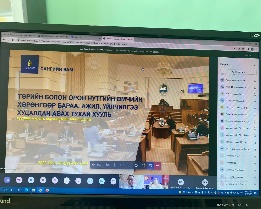 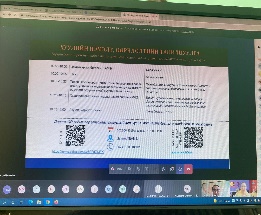 100%12345678Зорилт 4. Орон нутгийн өмчийн харилцааны талаар аж ахуйн нэгжид чиглэсэн үйлчилгээЗорилт 4. Орон нутгийн өмчийн харилцааны талаар аж ахуйн нэгжид чиглэсэн үйлчилгээЗорилт 4. Орон нутгийн өмчийн харилцааны талаар аж ахуйн нэгжид чиглэсэн үйлчилгээЗорилт 4. Орон нутгийн өмчийн харилцааны талаар аж ахуйн нэгжид чиглэсэн үйлчилгээЗорилт 4. Орон нутгийн өмчийн харилцааны талаар аж ахуйн нэгжид чиглэсэн үйлчилгээЗорилт 4. Орон нутгийн өмчийн харилцааны талаар аж ахуйн нэгжид чиглэсэн үйлчилгээЗорилт 4. Орон нутгийн өмчийн харилцааны талаар аж ахуйн нэгжид чиглэсэн үйлчилгээЗорилт 4. Орон нутгийн өмчийн харилцааны талаар аж ахуйн нэгжид чиглэсэн үйлчилгээ4.1Орон нутгийн өмчийн 240 байгууллагын албан хаагчдын чадавхийг дээшлүүлэх замаар төрийн үйлчилгээний чанар, хүртээмжийг дээшлүүлэх.Сургалтын тоо; 4 Сургалтад хамрагдсан албан хаагчдын тоо; 100Сургалтын хөтөлбөр боловсруулан батлуулсан байх.2021 онд аймгийн төрийн болон орон нутгийн өмчийн тухай хуулийн этгээдийн давхардсан тоогоор 260 гаруй албан хаагчдад өмчийн болон өмч хөрөнгөтэй холбогдон гарсан журмын талаарх сургалтыг 20 сум, бүх санхүүгийн албаны дарга нарт нийт 5 удаа хийж чадавхийг дээшлүүлсэн бөгөөд нийт 100 гаруй төрийн албан хаагчид болон ард иргэдэд мэргэжил арга зүйн туслалцаа үзүүлсэн.   Аймгийн Засаг даргын нэрэмжит санхүүгийн нэгдсэн шалгалтыг холбогдох байгууллагуудтай хамтарч  баталсан хөтөлбөрийн дагуу  сургалтыг зохион байгуулсан байна;Зохион байгуулсан сургалтын тоо – 4 сум,Сургалтад хамрагдсан албан хаагчдын тоо (давхардсан тоогоор)–100, мэргэжил, арга зүйгээр хангасан тоо – 110 удаа•	Аймгийн Засаг даргын 2022 оны А/221 дугаар захирамжаар байгуулагдсан нэгдсэн шалгалтаар Бууцагаан, Баян-Овоо сумдад өмч хөрөнгийн хадгалалт, хамгаалалттай танилцаж нэг бүрчлэн тооллого хийж, зөрчил дутагдлыг арилгуулахаар зөвлөмж өгч ажилласан.Илэрсэн зөрчил:Баян-Овоо сум: Сумын ЗДТГ-ын үндсэн хөрөнгөнд бүртгэлтэй 4 тээврийн хэрэгслийн гэрчилгээ хувь хүний нэр дээр бүртгэлтэй, сумын ЗДТГ-орон сууцны банзан байшин, цэцэрлэгийн шинэ барилгуудын газар эзэмших ашиглах эрхийг баталгаажуулаагүй, бүртгэлгүй зөрчилтэй.Бууцагаан сум: Сумын ЗДТГ-ын үндсэн хөрөнгөнд бүртгэлтэй 1999 онд ашиглалтанд орсон 36,1 сая төгрөгийн өртөгтэй Японы дизель мотор-ыг “Шижир аринжин” ХХК-д шилжүүлсэн гэх боловч баримт бичгээр нотлогдохгүй. Мөн ЗДТГ нь 7 газрыг бүртгэлд тусгаагүй байна. Сумын ЭМТ-ийн үндсэн хөрөнгөнд бүртгэлтэй эмчийн орон сууц хувь хүниий нэр дээр давхар бүртгэлтэй, ЕБС нь хуучин сургуулийн дотуур байрыг иргэдэд түрээсийн гэрээ байгуулан ашиглуулж байгаа гэх боловч түрээсийн төлбөрийг нэг ч удаа төлж барагдуулаагүй зэрэг зөрчлүүд илэрсэн.Шийдвэрлсэн байдал:Баян-Овоо сумын ЗДТГ-ын үндсэн хөрөнгөнд бүртгэлтэй 4 тээврийн хэрэгслийн гэрчилгээ хувь хүний нэр дээр бүртгэлтэй байсныг 100%123456782022.05.11-н өдрийн А/127 дугаар тоот албан бичгээр тухайн байгууллагын нэр дээр шилжүүлэхээр Авто тээврийн төвд хүргүүлсэн.   Тус сумын ЗДТГ-орон сууцны банзан байшин, цэцэрлэгийн шинэ барилгуудын газар эзэмших ашиглах эрхийг баталгаажуулаагүй, бүртгэлгүй байсныг 2022 оны 06 дугаар сарын 15-ны дотор арилгуулахаар зөвлөмж өгсөн.Бууцагаан сумын ЗДТГ-ын 1 нэрийн 14,8 сая төгрөгийн хөрөнгийг балансаас балансад шилжүүлэх, Баян-Овоо сумын ЗДТГ-ийн үндсэн хөрөнгөнд бүртгэлтэй 4 нэрийн 61,9 сая төгрөгийн хөрөнгө,  Баян-Овоо сумын цэцэрлэгийн үндсэн хөрөнгөнд бүртгэтэй 1 нэрийн 43,1 сая төгрөгийн хөрөнгийг нээлттэй дуудлагын худалгаагаар худалдах,  Баян-Овоо сумын ЭМТ-ийн 1 нэрийн 7,6 сая төгрөгийн хөрөнгө, Баян-Овоо сумын ЕБС-ийн 2 нэрийн 7,1 сая төгрөгийн хөрөнгө ашиглалтгүй,  Баян-Овоо сумын ЗДТГ-ын 3 нэрийн 10,3 сая төгрөгийн хөрөнгө, Баян-Овоо сумын ЕБС-ийн 2 нэрийн 5,5 сая төгрөгийн хөрөнгийг актлах судалгааг гаргаж ажилласан байна.Дээрх санал дүгнэлтийг Засаг захиргаа, нутаг дэвсгэрийн нэгж, түүний удирдлагын тухай хуулийн 47 дугаар зүйлийн 47.1 дэхь заалтын дагуу  орон нутгийн өмчийн газрын 2022 оны А/123 тоот албан бичгээр Аймгийн Засаг даргад хүргүүлсэн.Мөн Баян-Овоо сумын төсөвт байгууллагын үндсэн хөрөнгөнд бүртгэлтэй 3 нэрийн 92,2 сая төгрөгийн өртөг бүхий барилгуудыг нээлттэй дуудлагын худалдаагаар худалдах тухай зөвшилцөх саналыг Төрийн  өмчийн бодлого, зохицуулалтын газарт хүргүүлсэн.12345678Зорилт 5. Худалдан авах ажиллагааны чиглэлээр мэргэжилтэй ажилтанд зориулсан үйлчилгээЗорилт 5. Худалдан авах ажиллагааны чиглэлээр мэргэжилтэй ажилтанд зориулсан үйлчилгээЗорилт 5. Худалдан авах ажиллагааны чиглэлээр мэргэжилтэй ажилтанд зориулсан үйлчилгээЗорилт 5. Худалдан авах ажиллагааны чиглэлээр мэргэжилтэй ажилтанд зориулсан үйлчилгээЗорилт 5. Худалдан авах ажиллагааны чиглэлээр мэргэжилтэй ажилтанд зориулсан үйлчилгээЗорилт 5. Худалдан авах ажиллагааны чиглэлээр мэргэжилтэй ажилтанд зориулсан үйлчилгээЗорилт 5. Худалдан авах ажиллагааны чиглэлээр мэргэжилтэй ажилтанд зориулсан үйлчилгээЗорилт 5. Худалдан авах ажиллагааны чиглэлээр мэргэжилтэй ажилтанд зориулсан үйлчилгээ5.1Төсвийн байгууллага болон сумдад худалдан авах ажиллагааг зохион байгуулдаг эрх бүхий албан тушаалтанд Төрийн болон орон өмчийн хөрөнгөөр бараа, ажил үйлчилгээ, худалдан авах тухай хууль болон холбогдон гарсан эрх зүйн акт цахим системээр худалдан авах ажиллагааг зохион байгуулах талаар сургалт явуулах, мэргэжил арга зүйн зөвлөгөө өгөх.Сургалтын цайны завсарлага 50.0 төгрөг2022 онд төсвийн байгууллага болон сумдын худалдан авах ажиллагаа хариуцсан ажилтануудад 1 удаа сургалт зохион байгуулж. Мэргэжил арга зүйн зөвлөгөөг байнга өгч ажиллана.2021 онд төсвийн байгууллага болон сумдын худалдан авах ажиллагаа хариуцсан ажилтануудад 3 удаа сургалт зохион байгуулсан ба дээрх ажилтануудад мэргэжил арга зүйн зөвлөгөөг утсаар болон team viewer-ээр холбогдон тухай бүр мэргэжил арга зүйн зөвлөгөөг өгч ажилласан.2022 онд Төсвийн байгууллага болон сумдад худалдан авах ажиллагааг хариуцсан эрх бүхий албан тушаалтануудад Төрийн болон орон өмчийн хөрөнгөөр бараа, ажил үйлчилгээ, худалдан авах тухай хууль болон холбогдон гарсан эрх зүйн акт, цахим системээр худалдан авах ажиллагааг зохион байгуулах талаар сургалтыг 1 удаа явуулж мэргэжил арга зүйн зөвлөгөөгөөр хангана.Төсвийн байгууллага болон сумдын худалдан авах ажиллагаа зохион байгуулдаг эрх бүхий албан тушаалтнуудад “Төрийн болон орон нутгийн өмчийн хөрөнгөөр бараа, ажил, үйлчилгээ худалдан авах тухай” хууль, түүнтэй холбогдон гарсан эрх зүйн актын өөрчлөлт, цахим системээр худалдан авах ажиллагааг зохион байгуулах талаар сургалтыг холбогдох албан тушаалтануудад хийснээс гадна мэргэжил арга зүйн зөвлөгөөг тухай бүр өгч ажилласан.2022 онд зохион байгуулсан сургалтууд :Аймгийн Засаг даргын тамгын газрын Санхүү, төрийн сангийн хэлтсээс “ЖИШИГ САНХҮҮГИЙН АЛБА” үзүүлэх сургалтыг сумдын санхүүгийн албаны дарга мэргэжилтнүүдэд 2022 оны 04 дүгээр сарын 18-наас 22-ны өдрүүдэд зохион байгуулсан ба тус сургалтад төрийн худалдан авах ажиллагааны цахим систем болох tender.gov.mn системд орсон нэмэлт өөрчлөлтүүд болон түүгээр худалдан авах ажиллагаа зохион байгуулах, цаашид анхаарах асуудлуудын талаар сургалтыг хийсэн.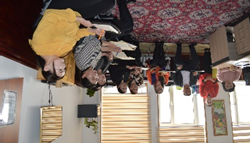 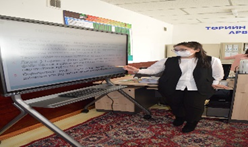 100%123456785.2Төсөвт байгууллагын албан тушаалтан, иргэд, төрийн бус байгууллагын төлөөлөлүүдэд худалдан авах ажиллагааны үнэлгээний хороонд орж ажиллах эрх бүхий А3 гэрчилгээ олгох сургалтыг зохион байгуулах.2022 онд Төрийн өмчийн бодлого зохицуулалтын газрын дэргэдэх сургалт зөвлөгөө өгөх төв ТББ-тай хамтран зохион байгуулдаг худалдан авах ажиллагааны А3 сертификатын сургалтыг 1 удаа зохион байгуулна.Төрийн болон орон нутгийн өмчийн хөрөнгөөр бараа, ажил, үйлчилгээ худалдан авах тухай хуулийг хэрэгжүүлэх суурь мэдлэг олгох А-3 сургалтыг цаг үеийн байдлаас шалтгаалан танхимаар зохион байгуулах боломжгүй байсан тул суралцах хүсэлтэй хүмүүсийг. Сангийн яам болон төрийн худалдан авах ажиллагааны газар, газрын дэргэдэх А3 сургалт зохион байгуулах эрхтэй сургалт, зөвлөгөө өгөх төвүүдээс зохион байгуулж буй онлайн сургалтуудад тухай бүр холбож хамруулсан.2022 онд Төрийн өмчийн бодлого зохицуулалтын газрын дэргэдэх сургалт зөвлөгөө өгөх төв ТББ-тай хамтран зохион байгуулдаг худалдан авах ажиллагааны А3 сертификатын сургалтыг 1 удаа зохион байгуулсан байна.Аймгийн Засаг даргын 2022 оны А/221 дүгээр захирамжаар байгуулагдсан ажлын хэсэг 2022 оны 04 дүгээр сарын 13-наас 14-ний өдрүүдэд Бууцагаан суманд ажилласан ба тус суманд худалдан авах ажиллагааны чиглэлээр төрийн болон орон нутгийн өмчийн хөрөнгөөр худалдан авсан бараа, ажил, үйлчилгээний хэрэгжилт үр дүнг 2020,2021 онуудад зарлагдсан төсөл арга хэмжээний материалаас түүвэрлэн үзэж,төрийн худалдан авах ажиллагааны цахим систем болох tender.gov.mn-ээр хууль, журмын дагуу худалдан авах ажиллагааг зохион байгуулсан эсэхэд хяналт тавьж, худалдан авах ажиллагаа хариуцсан албан тушаалтанд "Төрийн болон орон нутгийн өмчийн хөрөнгөөр бараа, ажил, үйлчилгээ худалдан авах тухай" хуулийн хэрэгжилтийг сайжруулах, төрийн худалдан авах ажиллагааны цахим систем болох tender.gov.mn системээр худалдан авах ажиллагааг зохион байгуулахад мэргэжил арга зүйгээр хангах сургалтыг зохион байгуулсан.Хангайн бүсийн сумдын ОНХС-ийн сайн туршлага солилцох арга хэмжээ Гурванбулаг суманд 2022 оны 04 дүгээр сарын 29-ний өдөр зохион байгуулагдаж тус арга хэмжээнд Гурванбулаг, Баян-Овоо, Бууцагаан, Хүрээмарал, Баянбулаг, Заг, Жаргалант, Галуут сумдын ИТХ-ын дарга, Засаг дарга, Санхүүгийн албаны дарга, Сан хариуцсан нягтлан бодогчид, аймгийн ЗДТГ-аас СТСХ, ХБТХОХ, ХШҮХ, СХДАА,100%12345678Төрийн аудит, Орон нутгийн өмчийн газар зэрэг төрийн байгууллагын төлөөллүүд оролцож туршлага судалж, мэдээлэл солилцсон ба тус өдөрлөгөөр дээрх албан тушаалтнуудад худалдан авах ажиллагаа зохион байгуулахад удирдлагын зүгээс анхаарах асуудлуудын талаар сургалтыг хийсэн.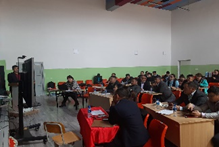 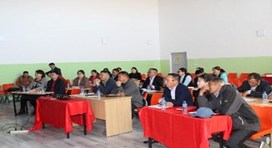 Санхүүгийн хяналт, дотоод аудитын албанаас 2022 оны 05-р сарын 23-ны өдөр Баянхонгор аймаг дахь Төрийн аудитын газар, Санхүү төрийн сангийн хэлтэс, Санхүүгийн хяналт, дотоод аудитын алба, Орон нутгийн өмчийн газар, Статистикийн хэлтэстэй хамтран уулзалт, ярилцлага хийж хэлэлцүүлэгийг сургууль, цэцэрлэг, төсөвт байгууллагуудын удирдлага, нягтлан бодогчдын дунд зохион байгуулж уг хэлэлцүүлэг, уулзалтын үеэр худалдан авах ажиллагаа зохион байгуулахтай холбогдон гарч буй зөрүүтэй ойлголт мөн худалдан авах ажиллагаа зохион байгуулахад тулгарч буй асуудлуудын талаарх мэргэжил арга зүйн зөвлөгөө өгч ажилласан.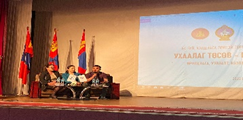 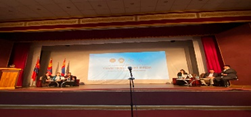 12345678Баянхонгор сумын Засаг даргын тамгын газраас  зохион байгуулдаг удирдлагуудын шуурхай хурал дээр 2022 оны 05 дугаар сарын 10-ны өдөр худалдан авах ажиллагаа зохион байгуулахад удирдлагын зүгээс анхаарах асуудлуудын талаар мэдээлэл хийсэн.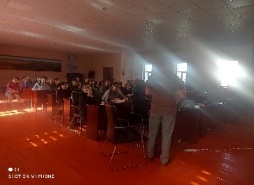 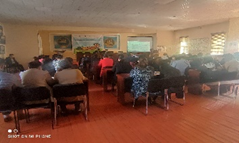 Сангийн яам болон Төрийн худалдан авах ажиллагааны газраас УИХ-ын 2022 оны 06 дугаар сарын 10-ны өдрийн чуулганаар батлагдсан “Төрийн болон орон нутгийн өмчийн хөрөнгөөр бараа, ажил, үйлчилгээ худалдан авах тухай” хуульд орсон нэмэлт, өөрчлөлтийн талаар танилцуулга сургалтыг цахимаар 2022 оны 06 дугаар сарын 15-ны өдөр захиалагч байгууллагуудад зохион байгуулсан ба тус сургалтад газрын дарга, худалдан авах ажиллагаа хариуцсан мэргэжилтнүүд болон худалдан авах ажиллагааны захиалагчийн эрх нээлгэсэн төсөвт 14 байгууллага, 20 сумдын төлөөллийг бүрэн хамруулсан.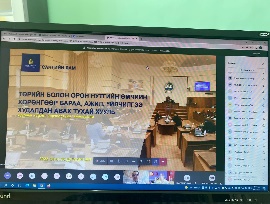 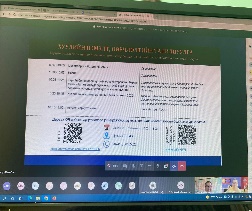 12345678Төрийн болон орон нутгийн өмчийн хөрөнгөөр бараа, ажил, үйлчилгээ худалдан авах тухай хуулийг хэрэгжүүлэх суурь мэдлэг олгох А-3 сургалтыг Тогтвортой амьжиргаа-3 төсөлтэй хамтран 2022 оны 04 дүгээр сарын 19-21-ний өдрүүдэд зохион байгуулсан ба тус сургалтаар аймаг, сумдын 80 гаруй албан хаагч хамрагдаж 57 албан хаагч А3 сертификаттай болсон. Мөн Сангийн яам болон төрийн худалдан авах ажиллагааны газар, газрын дэргэдэх А3 сургалт зохион байгуулах эрхтэй сургалт, зөвлөгөө өгөх төвүүдээс зохион байгуулж буй онлайн сургалтуудад сургалтад хамрагдах хүсэлтэй хүмүүсийг тухай бүр холбож хамруулан ажиллаж байна.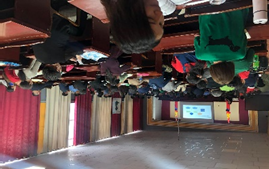 ХУУЛИАР ОЛГОСОН ЧИГ ҮҮРГИЙГ ХЭРЭГЖҮҮЛЭХ ЗОРИЛТ, АРГА ХЭМЖЭЭХУУЛИАР ОЛГОСОН ЧИГ ҮҮРГИЙГ ХЭРЭГЖҮҮЛЭХ ЗОРИЛТ, АРГА ХЭМЖЭЭХУУЛИАР ОЛГОСОН ЧИГ ҮҮРГИЙГ ХЭРЭГЖҮҮЛЭХ ЗОРИЛТ, АРГА ХЭМЖЭЭХУУЛИАР ОЛГОСОН ЧИГ ҮҮРГИЙГ ХЭРЭГЖҮҮЛЭХ ЗОРИЛТ, АРГА ХЭМЖЭЭХУУЛИАР ОЛГОСОН ЧИГ ҮҮРГИЙГ ХЭРЭГЖҮҮЛЭХ ЗОРИЛТ, АРГА ХЭМЖЭЭХУУЛИАР ОЛГОСОН ЧИГ ҮҮРГИЙГ ХЭРЭГЖҮҮЛЭХ ЗОРИЛТ, АРГА ХЭМЖЭЭХУУЛИАР ОЛГОСОН ЧИГ ҮҮРГИЙГ ХЭРЭГЖҮҮЛЭХ ЗОРИЛТ, АРГА ХЭМЖЭЭХУУЛИАР ОЛГОСОН ЧИГ ҮҮРГИЙГ ХЭРЭГЖҮҮЛЭХ ЗОРИЛТ, АРГА ХЭМЖЭЭЗорилт 6. Төрийн болон орон нутгийн өмчийн хөрөнгөөр бараа, ажил, үйлчилгээ худалдан авах тухай хуульЗорилт 6. Төрийн болон орон нутгийн өмчийн хөрөнгөөр бараа, ажил, үйлчилгээ худалдан авах тухай хуульЗорилт 6. Төрийн болон орон нутгийн өмчийн хөрөнгөөр бараа, ажил, үйлчилгээ худалдан авах тухай хуульЗорилт 6. Төрийн болон орон нутгийн өмчийн хөрөнгөөр бараа, ажил, үйлчилгээ худалдан авах тухай хуульЗорилт 6. Төрийн болон орон нутгийн өмчийн хөрөнгөөр бараа, ажил, үйлчилгээ худалдан авах тухай хуульЗорилт 6. Төрийн болон орон нутгийн өмчийн хөрөнгөөр бараа, ажил, үйлчилгээ худалдан авах тухай хуульЗорилт 6. Төрийн болон орон нутгийн өмчийн хөрөнгөөр бараа, ажил, үйлчилгээ худалдан авах тухай хуульЗорилт 6. Төрийн болон орон нутгийн өмчийн хөрөнгөөр бараа, ажил, үйлчилгээ худалдан авах тухай хууль6.1Аймгийн төсвийн ерөнхийлөн захирагчийн 2022 оны худалдан авах ажиллагааг төлөвлөх, 2021 оны худалдан авах Аймгийн төсвийн ерөнхийлөн захирагчийн 2022 оны худалдан авах ажиллагааны тайланг хагас бүтэн жилээр, 2023 оны  худалдан авах ажиллагааны Аймгийн төсвийн ерөнхийлөн захирагчийн 2021 оны худалдан авах ажиллагааны тайланг хагас бүтэн жилээр, 2022 оны  худалдан авах Аймгийн төсвийн ерөнхийлөн захирагчийн 2022 оны худалдан авах ажиллагааны тайланг хагас бүтэн жилээр, 2023 оны  худалдан авах ажиллагааны төлөвлөгөөний Аймгийн төсвийн ерөнхийлөн захирагчийн 2021 оны  худалдан авах ажиллагааны хагас жилийн тайланг нэгтгэн 2021 оны 07 дугаар сарын 02-ны 149 тоот албан бичгээр  болон төрийн худалдан авах ажиллагааны цахим системээр илгээсэн. Мөн 2021 оны жилийн эцсийн тайланг Сангийн сайдын 2021 оны 102 дугаар тушаалаар батлагдсан” 100%12345678ажиллагааг тайлагнах, зохион байгуулах, үр дүнг нийтлэхтөлөвлөгөөний төсөл, төлөвлөгөөг  Сангийн яам болон Төрийн худалдан авах ажиллагааны газарт хуулийн цаг хугацаанд хүргүүлнэ.ажиллагааны төлөвлөгөөний төсөл, төлөвлөгөөг  Сангийн яам болон Төрийн худалдан авах ажиллагааны газарт хуулийн цаг хугацаанд хүргүүлсэн.төсөл, төлөвлөгөөг  Сангийн яам болон Төрийн худалдан авах ажиллагааны газарт хуулийн цаг хугацаанд хүргүүлсэн байна.Төрийн болон орон нутгийн өмчийн хөрөнгөөр бараа, ажил, үйлчилгээ худалдан авах ажиллагааг төлөвлөх, тайлагнах журам”-ын дагуу  хуулийн хугацаанд Санхүү, төсвийн асуудал эрхэлсэн төрийн захиргааны төв байгууллагад 2022 оны 01 дүгээр сарын 03-ны өдрийн 1а/01 албан тоот бичгээр болон цахим системээр хугацаанд нь хүргүүлсэн.                                ТЕЗ-ийн хүрээнд Улсын болон орон нутгийн төсвийн хөрөнгөөр 2022 онд Худалдан авах ажиллагааны төлөвлөгөөг гарган батлуулж 2021 оны 11 сарын 23-ны өдрийн 1а/777 тоот албан бичгээр Сангийн яаманд хүргүүлж, мөн төрийн худалдан авах ажиллагааны цахим систем болох tender.gov.mn-д оруулж сангийн яамаар батлуулан нийтэлсэн.6.2Орон нутгийн өмчит байгууллагуудын өмчийн харилцааг зохицуулж, ТӨ, ТӨХ маягтаар гаргадаг тайлангуудын 2020 оны нэгтгэлийг нэгтгэж Төрийн өмчийн бодлого зохицуулалтын газарт хүргүүлж, улсын дүн мэдээ нэгтгэж хүргүүлэх.Тээврийн зардал, томилолтЗахиргааны статистикийн маягтын дагуу мэдээлэл өгсөн орон нутгийн өмчит хуулийн этгээдийн тоо;Мэдээллийг нэгтгэн тайлагнасан эсэх.Сангийн яамны Төрийн нарийн бичгийн даргын 2016 оны 03 дугаар сарын 22-ны өдрийн А/79 дүгээр тушаалаар  батлагдсан  төрийн болон орон нутгийн өмчийн мэдээллийн болон захиргааны статистикийн маягтуудын дагуу орон нутгийн өмчит Эхний хагас жилд: Орон нутгийн өмчит 240 хуулийн этгээдийн өмчийн харилцааг зохицуулж, холбогдох шийдвэрийг гаргуулсан байна. Жилийн эцэст: Орон нутгийн өмчит 240 хуулийн этгээдийн орон нутгийн өмчийн мэдээллийг нэгтгэж, хуулийн хугацаанд тайлагнан мэдээлсэн байна.Аймгийн төсвийн ерөнхийлөн захирагчийн 2022 оны худалдан авах ажиллагааны тайланг хагас бүтэн жилээр, 2023 оны  худалдан авах ажиллагааны төлөвлөгөөний төсөл, төлөвлөгөөг  Сангийн яам болон Төрийн худалдан авах ажиллагааны газарт хуулийн цаг хугацаанд хүргүүлсэн байна.100%12345678241 байгууллагын  2020 оны санхүүгийн тайлан, үндсэн хөрөнгийн хөдлөл өөрчлөлт, биет бус хөрөнгө, дуусаагүй барилга байгууламж, түүх соёлын дурсгалт зүйлийн жагсаалтыг нэг бүрчлэн гаргаж  мэдээ тайланг Төрийн өмчийн бодлого зохицуулалтын газарт 2021 оны 03 дугаар сарын 05-ны өдөр цахимаар хүлээлгэн өгсөн.ХУУЛИАР ОЛГОСОН ЧИГ ҮҮРГИЙГ ХЭРЭГЖҮҮЛЭХ ЗОРИЛТ, АРГА ХЭМЖЭЭХУУЛИАР ОЛГОСОН ЧИГ ҮҮРГИЙГ ХЭРЭГЖҮҮЛЭХ ЗОРИЛТ, АРГА ХЭМЖЭЭХУУЛИАР ОЛГОСОН ЧИГ ҮҮРГИЙГ ХЭРЭГЖҮҮЛЭХ ЗОРИЛТ, АРГА ХЭМЖЭЭХУУЛИАР ОЛГОСОН ЧИГ ҮҮРГИЙГ ХЭРЭГЖҮҮЛЭХ ЗОРИЛТ, АРГА ХЭМЖЭЭХУУЛИАР ОЛГОСОН ЧИГ ҮҮРГИЙГ ХЭРЭГЖҮҮЛЭХ ЗОРИЛТ, АРГА ХЭМЖЭЭХУУЛИАР ОЛГОСОН ЧИГ ҮҮРГИЙГ ХЭРЭГЖҮҮЛЭХ ЗОРИЛТ, АРГА ХЭМЖЭЭХУУЛИАР ОЛГОСОН ЧИГ ҮҮРГИЙГ ХЭРЭГЖҮҮЛЭХ ЗОРИЛТ, АРГА ХЭМЖЭЭХУУЛИАР ОЛГОСОН ЧИГ ҮҮРГИЙГ ХЭРЭГЖҮҮЛЭХ ЗОРИЛТ, АРГА ХЭМЖЭЭЗорилт 7. Төрийн захиргааны болон хүний нөөцийн удирдлагын манлайллаар хангахЗорилт 7. Төрийн захиргааны болон хүний нөөцийн удирдлагын манлайллаар хангахЗорилт 7. Төрийн захиргааны болон хүний нөөцийн удирдлагын манлайллаар хангахЗорилт 7. Төрийн захиргааны болон хүний нөөцийн удирдлагын манлайллаар хангахЗорилт 7. Төрийн захиргааны болон хүний нөөцийн удирдлагын манлайллаар хангахЗорилт 7. Төрийн захиргааны болон хүний нөөцийн удирдлагын манлайллаар хангахЗорилт 7. Төрийн захиргааны болон хүний нөөцийн удирдлагын манлайллаар хангахЗорилт 7. Төрийн захиргааны болон хүний нөөцийн удирдлагын манлайллаар хангах7.1Төрийн захиргааны болон хүний нөөцийн удирдлагын манлайллаар хангахТөрийн албаны тухай хууль болон түүнтэй уялдан гарсан эрх, зүйн актыг хэрэгжүүлж, төрийн албан хаагчийн ёс зүйн хэм хэмжээг чандлан сахиж, авлига, ашиг сонирхлын зөрчилгүй ажиллана.Газрын дарга болон албан хаагчид нь Төрийн албаны тухай хууль болон түүнтэй уялдан гарсан эрх, зүйн актыг хэрэгжүүлж, төрийн албан хаагчийн ёс зүйн хэм хэмжээг чандлан сахиж, авлига, ашиг сонирхлын зөрчилгүй ажилласан.Төрийн албаны тухай хууль болон түүнтэй уялдан гарсан эрх, зүйн актыг хэрэгжүүлж, төрийн албан хаагчийн ёс зүйн хэм хэмжээг чандлан сахиж, авлига, ашиг сонирхлын зөрчилгүй ажилласан байна.Орон нутгийн өмчийн газар нь төрийн албаны тухай хууль тогтоомжийг үйл ажиллагаандаа удирдлага болгон ажиллаж байна Төрийн албаны тухай хуулийн 15 дугаар зүйлд заасны дагуу байгууллагын нийт 13-н албан хаагчийн хувийн хэргийг “Төрийн албан хаагчийн хувийн хэрэг хөтлөх журам”-д нийцүүлэн бүрдүүлж, хувийн хэргийн нууцлалыг хангаж, тусгай шүүгээнд хадгалж байршуулсан.Төрийн албаны тухай хуулийн 16 дугаар зүйл, Засгийн газрын 2019 оны 74 дүгээр тогтоолын хавсралтаар батлагдсан “Төрийн албан хаагчийн улсын нэгдсэн тоо бүртгэл хөтлөх, мэдээлэл авах 100%12345678журам”-д  заасны дагуу байгууллагын нийт 13 албан хаагчдын мэдээллийг мэдээллийн системд үнэн зөв оруулсан.  Төрийн албаны тухай хуулийн  55 дугаар зүйлийн 55.3 дахь хэсэгт заасны дагуу байгууллагын даргын А/23 дугаар тушаалын нэгдүгээр хавсралтаар “Орон нутгийн өмчийн газрын ажилтан, албан хаагчдын сургалтын хөтөлбөр (2020-2024 он) ”, Хоёрдугаар хавсралтаар “Орон нутгийн өмчийн газрын албан хаагчдын ажиллах нөхцөл, нийгмийн баталгааг хангах хөтөлбөр” батлан, мөрдүүлж байна.  Төрийн албаны зөвлөлийн “Ёс зүй сахилга, хариуцлагыг сайжруулах тухай” 2020 оны 02 дугаар зөвлөмж, Төрийн албаны тухай хууль, Хөдөлмөрийн тухай хууль, Засгийн газрын хэрэг эрхлэх газрын дарга, Төрийн албаны зөвлөлийн даргын 2019 оны 36/32 дугаар хамтарсан тушаалаар батлагдсан “Төрийн жинхэнэ албан хаагчид сахилгын шийтгэл ногдуулах, түүнд гомдол гаргах журам”, Засгийн газрын “Төрийн албаны сахилга, хариуцлага, дэг журмыг чангатгах тухай”  2018 оны 258 дугаар тогтоолын хэрэгжилтийг хангаж, тухай бүр хариуцлага тооцон  ажилласан.7.2“Бодлогын баримт бичгийн хэрэгжилт, захиргааны байгууллагын үйл ажиллагаанд хяналт-шинжилгээ Засгийн газрын 2020 оны 206 дугаар тогтоолоор батлагдсан “Бодлогын баримт бичгийн хэрэгжилт, захиргааны байгууллагын үйл Бодлогын баримт бичгийн хэрэгжилт, хууль, тогтоомжийн хэрэгжилтэнд хяналт- шинжилгээ үнэлгээ хийх журмын 3.2 дахь Бодлогын баримт бичиг болон хууль тогтоомж, тогтоол шийдвэрийн хагас жилийн болон жилийн эцсийн хэрэгжилтийг холбогдох бодлогын хэлтэст хугацаанд Аймгийн хөгжлийн жилийн төлөвлөгөө, Дэд хөтөлбөрийн хэрэгжилтийг 2022 оны 05 дугаар сарын 14-нд,  Аймгийн Засаг даргын үйл ажиллагааны хөтөлбөрийн хэрэгжилтийг 2022 оны 05 дугаар сарын 20-нд, Хууль тогтоомж, тогтоол шийдвэрийн хэрэгжилт, Аймгийн засаг даргын захирамж, албан даалгаврын хэрэгжилтийг 2022 оны 05 100%12345678үнэлгээ хийх нийтлэг журмыг хэрэгжүүлж, бодлогын баримт бичиг, хууль тогтоомж, тогтоол шийдвэрийн хэрэгжилтэнд хяналт тавьж, хэрэгжүүлж ажиллах.ажиллагаанд хяналт-шинжилгээ, үнэлгээ хийх нийтлэг журам”-д заасан хугацаанд бодлогын баримт бичиг, хууль тогтоомж, тогтоол шийдвэрийн хэрэгжилтийг холбогдох хэлтэст хүргүүлж, хяналтанд авсан байх.  http://bayankhongor.igovernment.mn/home/ хяналт-шинжилгээ, үнэлгээний цахим системд  мэдээллийг тогтоосон хугацаанд оруулсан байх.хэсэгт заасан баримт бичиг, хууль тогтоомжийн хэрэгжилтийг тухай бүр бодлогын хэлтэст /Санхүү, төрийн сангийн хэлтэст/ хүргүүлсэн бөгөөд жилийн эцсийн байдлаар http://bayankhongor.igovernment.mn/home/ хяналт-шинжилгээ, үнэлгээний цахим системд хууль тогтоомж, тогтоол шийдвэрийн хэрэгжилт, Засаг даргын захирамж, албан даалгаварын жилийн эцсийн хэрэгжилтийг оруулж дээд шатны байгууллагаар үнэлүүлсэн.   нь хүргүүлж, http://bayankhongor.igovernment.mn/home/ Хяналт-шинжилгээ, үнэлгээний цахим системд  мэдээллийг оруулсан байна.дугаар сарын 30-ны өдөр “Хяналт-шинжилгээ, үнэлгээний цахим мэдээллийн сан”-д /http://bayankhongor.igovernment.mn/home// тус тус хугацаанд нь байршуулж, албан бичгээр харьяа бодлогын хэлтэс рүү тухай бүр хүргүүлж ажилласан.7.3Төрийн байгууллагын гүйцэтгэлийн төлөвлөгөөг боловсруулж батлуулах, түүний Засгийн газрын 2020 оны 217 дугаар тогтоолоор батлагдсан “Байгууллагын гүйцэтгэлийн төлөвлөгөө Байгууллагын гүйцэтгэлийн төлөвлөгөөг 2021 оны 01 дүгээр сарын 05-ны өдөр Төсвийн ерөнхийлөн Засгийн газрын 2020 оны 217 дугаар тогтоолоор батлагдсан “Байгууллагын гүйцэтгэлийн төлөвлөгөө Засгийн газрын 2020 оны 217 дугаар тогтоолоор батлагдсан “Байгууллагын гүйцэтгэлийн төлөвлөгөө боловсруулах, гүйцэтгэлийн зорилт, шалгуур үзүүлэлтийг тогтоох, тайлан гаргах журам”-д заасны дагуу байгууллагын гүйцэтгэлийн төлөвлөгөөг 2022 оны 01 100%12345678биелэлтийг хагас, бүтэн жилээр тайлагнах, үнэлүүлэх ажлыг зохион байгуулах.боловсруулах , гүйцэтгэлийн зорилт, шалгуур үзүүлэлтийг тогтоох, тайлан гаргах журам”-д заасан хугацаанд байгууллагын гүйцэтгэлийн төлөвлөгөөг нэгтгэх, батлуулах, үнэлүүлэх ажлыг зохион байгуулсан байх.Гүйцэтгэлийн төлөвлөгөөг 1 дүгээр сарын 5-ны дотор батлуулах. Хагас жилийн тайланг 6 сарын 15-ны дотор, жилийн эцсийн тайланг 12 сарын 15 дотор төсвийн ерөнхийлөн захирагчид тайлагнах, 12 сарын 25-ны дотор үнэлүүлэх.захирагчаар батлуулсан бөгөөд төлөвлөгөөний хагас жилийн биелэлтийг 2021 оны 06 дугаар сарын 14-нд, жилийн эцсийн биелэлтийг 2021 оны 12 дугаар сарын 10-ны өдөр Төсвийн ерөнхийлөн захирагчид тус тус тайлагнасан.    боловсруулах , гүйцэтгэлийн зорилт, шалгуур үзүүлэлтийг тогтоох, тайлан гаргах журам”-д заасны дагуу гүйцэтгэлийн төлөвлөгөөг 1 дүгээр сарын 5-ны дотор батлуулж, хагас жилийн тайланг 6 сарын 15-ны дотор, жилийн эцсийн тайланг 12 сарын 15 дотор төсвийн ерөнхийлөн захирагчид тайлагнаж, 12 сарын 25-ны дотор үнэлүүлсэн байна.дүгээр сарын 03-ны өдөр батлуулсан бөгөөд 06 дугаар сарын 15-ны дотор төсвийн ерөнхийлөн захирагчид тайлагнасан.7.4Төрийн албан хаагчдын ажлын гүйцэтгэл, үр дүн, мэргэшлийн түвшинг дүгнэж, үнэлэх ажлыг зохион байгуулах.Засгийн газрын 2020 оны 218 дугаар тогтоолоор батлагдсан “Төрийн жинхэнэ албан хаагчийн гүйцэтгэлийн төлөвлөгөө боловсруулж батлах, ажлын гүйцэтгэл, үр дүн, мэргэшлийн Орон нутгийн өмчийн газрын төрийн албан хаагчдын гүйцэтгэлийн төлөвлөгөөг “Төрийн жинхэнэ албан хаагчийн гүйцэтгэлийн төлөвлөгөө боловсруулж “Төрийн жинхэнэ албан хаагчийн гүйцэтгэлийн төлөвлөгөө боловсруулж батлах, ажлын гүйцэтгэл, үр дүн, мэргэшлийн түвшинг үнэлэх журам”-д заасны дагуу Төрийн албан хаагчийн гүйцэтгэлийн “Төрийн жинхэнэ албан хаагчийн гүйцэтгэлийн төлөвлөгөө боловсруулж батлах, ажлын гүйцэтгэл, үр дүн, мэргэшлийн түвшинг үнэлэх журам”-д заасны дагуу Төрийн албан хаагчийн гүйцэтгэлийн төлөвлөгөөг 2022 оны 01 дүгээр сарын 10-ны өдөр бүх албан хаагчийн төлөвлөгөөг төсвийн шууд захирагчаар батлуулсан. Хагас жилээр 6 дугаар сарын 15 дотор тайлагнаж,  хагас жилээр 6 дугаар 100%12345678түвшинг үнэлэх журам”-д заасны дагуу Төрийн албан хаагчийн гүйцэтгэлийн төлөвлөгөөг 1 дүгээр сарын 10-ны дотор батлуулах, хагас жилээр 6 дугаар сарын 15, жилийн эцсийн байдлаар 12 дугаар сарын 15-ны дотор тайлагнах, хагас жилээр 6 дугаар сарын 17, жилийн эцсээр 12 дугаар сарын 17-20-ны дотор үнэлэх, мөн явцын ярилцлагыг 1,3-р улиралд хийх ажлыг тус тус зохион байгуулсан байх.батлах, ажлын гүйцэтгэл, үр дүн мэргэшлийн түвшинг үнэлэх журам”-д заасны дагуу  2021 оны 01 сарын 05-нд баталж, 2021 оны 06 дугаар сарын 13-ны өдөр хагас жилийн биелэлтийг тайлагнах, үнэлүүлэх ажлыг зохион байгуулсан. Төрийн албан хаагчийн 2021 оны жилийн эцсийн гүйцэтгэлийн тайланг 2021.12.09-ний өдрөөс 10-ны өдөр дүгнэж, үнэлэх ажлыг тус тус зохион байгуулсан.төлөвлөгөөг 1 дүгээр сарын 10-ны дотор батлуулах, хагас жилээр 6 дугаар сарын 15, жилийн эцсийн байдлаар 12 дугаар сарын 15-ны дотор тайлагнах, хагас жилээр 6 дугаар сарын 17, жилийн эцсээр 12 дугаар сарын 17-20-ны дотор үнэлэх, мөн явцын ярилцлагыг 1,3-р улиралд хийх ажлыг тус тус зохион байгуулсан байна.сарын 17 үнэлүүлэх ажлыг тус тус зохион байгуулсан.7.5Байгууллагын хүний нөөцөд орсон өөрчлөлтийг тухай бүр төрийн албаны зөвлөлийн хүний нөөцийн нэгдсэн системд оруулах, хүний нөөцийн мэдээллийн ил тод, нээлттэй байдлыг хангах.Засгийн газрын 2019 оны 74 дүгээр тогтоолоор батлагдсан “Төрийн албан хаагчийн улсын нэгдсэн тоо бүртгэл хөтлөх, мэдээлэл авах журам”-д заасан чиг үүргийг хэрэгжүүлж ажиллах. Хүний нөөцийн мэдээллийн ил тод, нээлттэй байдал хангагдсан байх.Төрийн албаны хүний нөөцийн нэгдсэн системд байгууллагын албан хаагчдын 2018 оноос хойших үр дүнгийн үнэлгээг оруулж, бусад дутуу мэдээллийг  нөхөж оруулсан. Мөн 2021 оны 12 сард нэг ажилтан шилжиж, түүний оронд шатлан дэвшсэн ажилтан, төрийн захиргаанд түр томилогдсон ажилтан, шинээр орсон ажилтантай Засгийн газрын 2019 оны 74 дүгээр тогтоолоор батлагдсан “Төрийн албан хаагчийн улсын нэгдсэн тоо бүртгэл хөтлөх, мэдээлэл авах журам”-д заасны дагуу төрийн албаны хүний нөөцийн нэгдсэн системд  байгууллагын албан хаагчдийн мэдээлэлд жилийн эцсийн байдлаар орсон өөрчлөлтийг тухай  бүр, бүрэн, үнэн зөв оруулсан байна.Төрийн албаны тухай хуулийн 16 дугаар зүйл, Засгийн газрын 2019 оны 74 дүгээр тогтоолын хавсралтаар батлагдсан “Төрийн албан хаагчийн улсын нэгдсэн тоо бүртгэл хөтлөх, мэдээлэл авах журам”-д заасны дагуу байгууллагын нийт 13 албан хаагчдын мэдээллийг мэдээллийн системд үнэн зөв оруулсан. Орон нутгийн өмчийн газрын 2 албан хаагчид Дэс түшмэлийн дөтгөөр зэрэг шинээр, 2 албан хаагчид Дэс түшмэлийн гутгаар зэргийг ахиулан олгосон мөн сахилгын шийтгэл хүлээлгэсэн 2 албан хаагчийн мэдээллийг Төрийн албаны зөвлөлийн “Хүний нөөцийн удирдлагын мэдээллийн тогтолцоо” цахим системд тухай бүр үнэн зөв оруулсан.100%12345678холбогдох мэдээллийг хүний нөөцийн системд үнэн зөв, бүрэн оруулсан.7.6Мэдээллийн технологийн бодлогын хэрэгжилтийг зохион байгуулах, систем хөгжүүлэх, мэдээллийн сан бүрдүүлэх, статистик мэдээ гаргах, хэрэглэгчдийг мэдээллээр хангахАймгийн 20 сум болон төсвийн байгууллагуудын 2022 оны төлөвлөгөөг төрийн худалдан авах ажиллагааны цахим системээр нийтлэнэ.2021 онд Аймгийн 20 сум, төсвийн 14 байгууллагын худалдан авах ажиллагааг төрийн худалдан авах ажиллагааны цахим системд шилжүүлсэн.Аймгийн 20 сум болон төсвийн байгууллагуудын 2022 оны төлөвлөгөө төрийн худалдан авах ажиллагааны цахим системээр нийтлэгдсэн байна.Аймгийн хэмжээнд худалдан авах ажиллагаа зохион байгуулах захиалагчийн эрх үүсгэсэн төсвийн 14 байгууллага болон 20 сумдын 2022 оны худалдан авах ажиллагааны төлөвлөгөөг төрийн худалдан авах ажиллагааны цахим системд үүсгүүлэн нийтлүүлсэн.100%7.6Мэдээллийн технологийн бодлогын хэрэгжилтийг зохион байгуулах, систем хөгжүүлэх, мэдээллийн сан бүрдүүлэх, статистик мэдээ гаргах, хэрэглэгчдийг мэдээллээр хангах20 сум болон төсвийн байгууллагуудын 2021 оны хөрөнгийн хөдлөлт өөрчлөлтийг төрийн болон орон нутгийн өмчийн удирдлагыг мэдээлэлжүүлэх системд шивж өндөрлүүлнэ.20 сум болон төсвийн байгууллагуудын 2018, 2019 оны хөрөнгийн хөдлөлт өөрчлөлтийг төрийн болон орон нутгийн өмчийн удирдлагыг мэдээлэлжүүлэх системд шивж өндөрлүүлсэн.20 сум болон төсвийн байгууллагуудын 2021 оны хөрөнгийн хөдлөлт өөрчлөлтийг төрийн болон орон нутгийн өмчийн удирдлагыг мэдээлэлжүүлэх системд бүрэн шивж оруулсан байна.Өмч: Орон нутгийн өмчийн удирдлагыг мэдээлэлжүүлэх систем нь олон улсын төслөөр хэрэгжиж байсан ажил бөгөөд тус төслийн хугацаа дууссантай холбоотойгоор хаагдсан болно. 2022 оны 5 дугаар сараас эхлэн эд хөрөнгийн улсын үзлэг тооллогын ажилтай холбоотойгоор тооллогын шинэ програмыг нэвтрүүлэн 06 дугаар сарын 15-ны өдрийн дотор дүүргэлт хийлгэсэн.100%7.7Хэвлэл мэдээлэл, олон нийттэй харилцах ажлыг зохион байгуулахСонинд урилга болон төлөвлөгөө нийтлүүлэх 1,8 сая төгрөг.2022 оны төсвийн ерөнхийлөн захирагчийн бараа, ажил, үйлчилгээ худалдан авах төлөвлөгөөнд тусгагдсан нээлттэй тендер шалгаруулалтын урилгыг өдөр тутмын Зууны мэдээ сонинд байршуулан нийтлүүлнэ. Мөн 2022 онд зохион байгуулагдах нээлттэй дуудлагын худалдааны зарыг 2021 оны төсвийн ерөнхийлөн захирагчийн бараа, ажил, үйлчилгээ худалдан авах төлөвлөгөөнд тусгагдсан нээлттэй тендер шалгаруулалтын урилгыг өдөр тутмын Монголын Үнэн сонинд тус тус байршуулан нийтлүүлж, 2021 онд зохион байгуулагдсан нээлттэй 2022 оны төсвийн ерөнхийлөн захирагчийн бараа, ажил, үйлчилгээ худалдан авах төлөвлөгөөнд тусгагдсан нээлттэй тендер шалгаруулалтын урилгыг өдөр тутмын Зууны мэдээ сонинд байршуулан нийтлүүлнэ. Мөн 2022 онд зохион байгуулагдах нээлттэй дуудлагын худалдааны зарыг 2022 оны төсвийн ерөнхийлөн захирагчийн бараа, ажил, үйлчилгээ худалдан авах төлөвлөгөөнд тусгагдсан төсөл арга хэмжээнээс эхний хагас жилийн байдлаар 1.290.000 төгрөгийн 43   нээлттэй тендер шалгаруулалтын урилгыг өдөр тутмын Зууны мэдээ сонинд байршуулан нийтлүүлсэн. Мөн 2022 онд зохион байгуулагдах нээлттэй дуудлагын худалдааны зарыг Баянхонгор телевиз болон холбогдох цахим хуудсуудаар байршуулан зарласан.100%12345678Баянхонгор телевиз болон холбогдох цахим хуудсуудаар байршуулан зарлана.дуудлагын худалдааны зарыг Баянхонгор телевиз болон холбогдох цахим хуудсуудаар байршуулан зарласан.Баянхонгор телевиз болон холбогдох цахим хуудсуудаар байршуулан зарласан байна.7.8Архив, албан хэрэг хөтлөлтийн мэргэжилтэй боловсон хүчнээр хангах удирдах болон гүйцэтгэх ажилтны мэдлэг ур чадварыг хөгжүүлэх.Архив албан хэрэг хөтлөлтийн стандарттай холбогдох сургалтанд цаг тухай бүрт нь хамрагдаж, мэдлэг ур чадвараа хөгжүүлэн ажилласан байх.2021 оны 12 дугаар сарын 06-ны өдрөөс эхлэн Архив, албан хэрэг хөтлөлтийн мэргэжилтэй ажилтанг байгууллагын Архив, бичиг хэргийн эрхлэгчээр томилон ажиллуулж байгаа бөгөөд Архив, албан хэрэг хөтлөлтийн стандартыг баримтлан ажилласан.Архив албан хэрэг хөтлөлтийн стандарттай холбогдох сургалтанд цаг тухай бүрт нь хамрагдаж, мэдлэг ур чадвараа хөгжүүлэн ажилласан байна.Аймгийн ЗДТГ-ын ХЭЗХ-ийн Архивын тасгаас зохион байгуулсан “Архив, албан хэрэг хөтлөлтийн эрх зүйн шинэчлэл” сургалт, спорт өдөрлөгт 03 дугаар сарын 10-11-ний өдрүүдэд хамрагдаж, тус сургалтын дагуу байгууллагын албан хаагчдад 03 дугаар сарын 25-ны өдөр  Архив, албан хэрэг хөтлөлтийн эрх зүйн шинэчлэлийн талаарх сургалт, мэдээллийг өгч ажилласан. 100%7.9“Цахим-Архив Баянхонгор” дэд хөтөлбөрийн хэрэгжилтийг хангаж ажиллах2018-2019 оны байнга хадгалах цаасан суурьтай баримтыг Төрийн архивын тасагт шилжүүлнэ.2013-2017 оны байнга хадгалах баримтыг Төрийн архивын тасагт цаасан болон цахим хэлбэрээр шилжүүлсэн.2018-2019 оны цаасан суурьтай байнга хадлгалах баримтыг Төрийн архивт шилжүүлсэн байна.Байгууллагын Архивт хадгалагдаж байсан 2018-2019 оны байнга хадгалах баримтуудыг  аймгийн Архивын тасагт хүлээлгэн өгөх хуваарийн дагуу 04 дүгээр сарын 04-ний өдрөөс 06 дугаар сарын 07-ны өдрийн хооронд 2018 оны байнга хадгалах 153 ХН, 2019 оны байнга хадгалах 113 ХН нийт 266 ХН баримтуудыг цаасан болон цахим хэлбэрт шүлжүүлэн иж бүрэн хүлээлгэн өгсөн. 100%7.10“Төрийн болон байгууллагын архив, баримтын хадгалалт хамгаалалт аюулгүй байдлыг хангах”Байгууллагын 2023 оны төсөвт Архивын нягтруулсан шүүгээ авах санал өгөх мөн тусгай архивын өрөөтөй болох.2021 онд байгууллагын архивын баримтын 85 хувь  нь хамгаалалтын хайрцагтай болсон.Байгууллагын 2023 оны төсөвт Архивын нягтруулсан шүүгээ авах санал өгөх мөн тусгай архивын өрөөтөй болсон байна.Байгууллагын 2023 оны төсвийн төсөлд  Архивын нягтруулсан шүүгээ, тусгай архивын өрөөтөй болох саналыг оруулсан. Байгууллагын архивт хадгалагдаж байгаа цаасан суурьтай баримтуудыг 100% бор кардоноор үдэх, хамгаалалтын хайрцагжуулах зорилт тавьсан хэдий ч 80%12345678хөтөлбөрийн хэрэгжилтийг хангаж ажиллах.байгууллагын бичиг хэргийн зардал хүрэхгүй асуудал тулгарч байна.№Тайлангийн хавсралтХавсралт №1.Төрийн албан хаагчийг мэргэшүүлэх сургалтын 2022 онытөлөвлөгөөний эхний хагас жилийн биелэлтХавсралт №2.Төрийн албан хаагчийн ажиллах нөхцөл,нийгмийн баталгааг хангах 2022 оны төлөвлөгөөний эхний хагас жилийн биелэлтХавсралт №3.Байгууллагын 2022 оны хагас  жилийн төсвийн гүйцэтгэлДундаж оноо93.3%